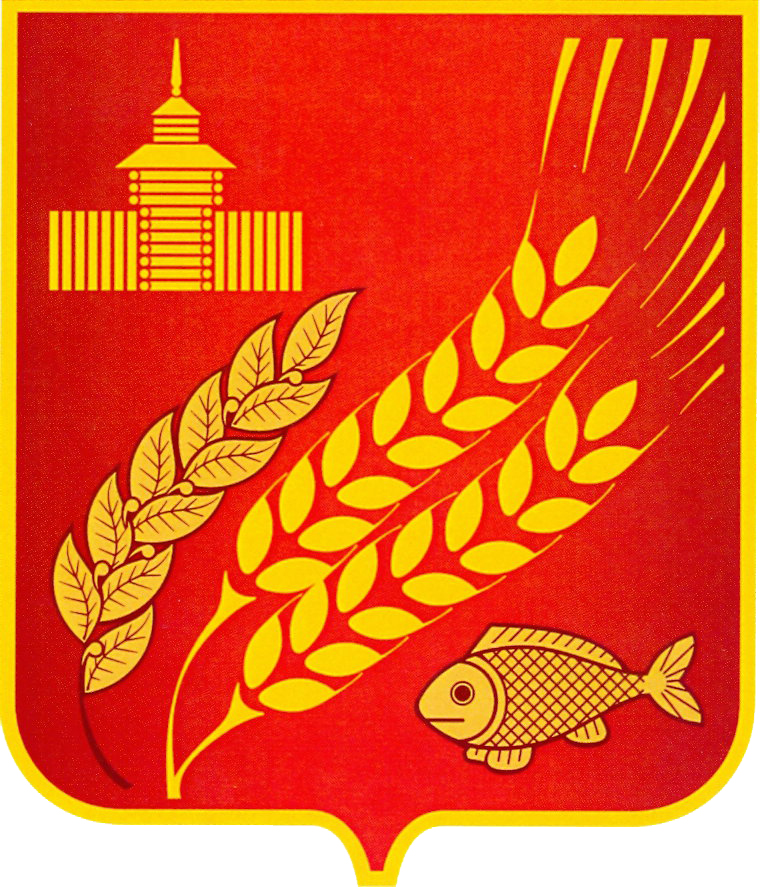 КУРГАНСКАЯ ОБЛАСТЬМОКРОУСОВСКИЙ МУНИЦИПАЛЬНЫЙ ОКРУГДУМА МОКРОУСОВСКОГО МУНИЦИПАЛЬНОГО ОКРУГАРЕШЕНИЕот  ________________2022 года    №___                 с. МокроусовоО принятии Устава Мокроусовского муниципального округа Курганской области В соответствии с Федеральным законом от 6 октября 2003 года № 131-ФЗ «Об общих принципах организации местного самоуправления в Российской Федерации», Федеральным законом от 1 января 2001 года № 97-ФЗ «О государственной регистрации Уставов муниципальных образований», Дума Мокроусовского муниципального округа Курганской области  РЕШИЛА: 1. Принять Устав Мокроусовского муниципального округа Курганской области согласно приложению к настоящему решению. 2. Направить Устав Мокроусовского муниципального округа Курганской области на государственную регистрацию. 3. Настоящее решение вступает в силу после его официального опубликования. 4. Контроль за выполнением настоящего решения возложить на председателя Думы Мокроусовского муниципального округа Курганской области. Председатель Думы Мокроусовскогомуниципального округа                                                                             В.И.Кизеров  Глава Мокроусовского муниципального округа                                                                              __________Приложение к решению Думы  Мокроусовского муниципального округа Курганской области от ___________ 2022 года №____ «О принятии Устава Мокроусовского муниципального округа Курганской области»УСТАВМОКРОУСОВСКОГО МУНИЦИПАЛЬНОГО ОКРУГА КУРГАНСКОЙ ОБЛАСТИУстав Мокроусовского муниципального округа Курганской области принят в целях определения основных положений организации и осуществления местного самоуправления в муниципальном образовании Мокроусовский муниципальный округ Курганской областиГлава I. Общие положенияСтатья 1. Правовой статус Устава Мокроусовского муниципального округаКурганской областиУстав Мокроусовского муниципального округа Курганской области (далее – Устав) разработан в соответствии с Конституцией Российской Федерации, Федеральным законом от 6 октября 2003 года № 131-ФЗ «Об общих принципах организации местного самоуправления в Российской Федерации», другими федеральными законами, Уставом Курганской области, законодательством Курганской области.Устав является актом высшей юридической силы в системе муниципальных правовых актов муниципального образования Мокроусовского муниципального округа Курганской области имеет прямое действие и применяется на всей территории Мокроусовского муниципального округа Курганской области. Иные муниципальные правовые акты Мокроусовского муниципального округа Курганской области не должны противоречить Уставу.Статья 2. Правовой статус Мокроусовского муниципального округа Курганскойобласти1. Мокроусовскому муниципальному округу Курганской области Законом Курганской области Закон Курганской области от 8 октября 2021 года № 109 «О преобразовании муниципальных образований путем объединения всех поселений, входящих в состав Мокроусовского района Курганской области, во вновь образованное муниципальное образование - Мокроусовский муниципальный округ Курганской области и внесении изменений в некоторые законы Курганской области» присвоен статус муниципального округа.           2. Административным центром Мокроусовского муниципального округа Курганской области, в котором в соответствии с указанным законом находится Дума Мокроусовского муниципального округа Курганской области, является село Мокроусово.Статья 3. Границы Мокроусовского муниципального округа Курганской области ипорядок их изменения1. Территория Мокроусовского муниципального округа Курганской области определена границами, которые установлены Законом Курганской области Закон Курганской области от 8  октября 2021 года № 115 «Об установлении границ муниципального образования Мокроусовского муниципального округа Курганской области».           2. Изменение границ Мокроусовского муниципального округа Курганской области осуществляется в соответствии с Федеральным законом от 6 октября 2003 года № 131-ФЗ «Об общих принципах организации местного самоуправления в Российской Федерации».Статья 4. Наименование, территория и состав территории Мокроусовского муниципального округа Курганской областиНаименование муниципального образования – Мокроусовский муниципальный округ Курганской области.В состав территории Мокроусовского муниципального округа Курганской области входят следующие населенные пункты: 1) деревня Большое Каменное;2) деревня Большое Песьяное;3) деревня Большое Щучье;4) деревня Воскресенка;5) деревня Денисово;6) деревня Дмитриевка;7) деревня Еремино;8) деревня Жиляковка;9) деревня Каракуль;10) село Карпунино;11) деревня Кокорево;12) село Крепость;13) деревня Круглое;14) деревня Круглое;15) деревня Кукарская;16) деревня Курская;17) село Куртан;18) село Лапушки;19) село Лопарево;20) село Малое Мостовское;21) деревня Малое Песьяново;22) деревня Малое Середкино;23) деревня Межеумное;24) село Михайловка;25) деревня Многополье;26) село Мокроусово;27) деревня Новотроицкое;28) село Одино;29) деревня Осеева;30) деревня Отставное;31) деревня Пивишное;32) деревня Полой;33) деревня Пороги;34) село Рассвет;35) деревня Селезнево;36) деревня Семискуль;37) деревня Сливное;38) село Старопершино;39) село Сунгурово;40) деревня Тетерье;41) село Травное;42) село Уварово;43) село Утичье;44) деревня Фатежская;45) деревня Чесноково;46) село Шелепово;47) село Щигры           и прилегающие к ним земли общего пользования и другие земли в соответствии с федеральным законодательством независимо от форм собственности и целевого назначения.Статья 5. Официальные символы Мокроусовского муниципального округа Курганской области и порядок их официального использованияМокроусовский муниципальный округ Курганской области может иметь герб и другие официальные символы. Описание и порядок официального использования официальных символов Мокроусовского муниципального округа Курганской области устанавливается решением Думы Мокроусовского муниципального округа Курганской области.Официальные символы Мокроусовского муниципального округа Курганской области подлежат государственной регистрации в порядке, установленном федеральным законодательством.Глава II. Вопросы местного значения Мокроусовского муниципального округаКурганской областиСтатья 6. Вопросы местного значения Мокроусовского муниципального округаКурганской областиК вопросам местного значения Мокроусовского муниципального округа Курганской области относятся:составление и рассмотрение проекта бюджета Мокроусовского муниципального округа Курганской области, утверждение и исполнение бюджета Мокроусовского муниципального округа, осуществление контроля за его исполнением, составление и утверждение отчета об исполнении бюджета Мокроусовского муниципального округа;установление, изменение и отмена местных налогов и сборов Мокроусовского муниципального округа Курганской области;владение, пользование и распоряжение имуществом, находящимся в муниципальной собственности Мокроусовского муниципального округа Курганской области;организация в границах Мокроусовского муниципального округа Курганской области электро-, тепло-, газо- и водоснабжения населения, водоотведения, снабжения населения топливом в пределах полномочий, установленных законодательством Российской Федерации;осуществление муниципального контроля за исполнением единой теплоснабжающей организацией мероприятий по строительству, реконструкции и (или) модернизации объектов теплоснабжения;дорожная деятельность в отношении автомобильных дорог местного значения в границах Мокроусовского муниципального округа Курганской области и обеспечение безопасности дорожного движения на них, включая создание и обеспечение функционирования парковок (парковочных мест), осуществление муниципального контроля на автомобильном транспорте, городском наземном электрическом транспорте и в дорожном хозяйстве в границах Мокроусовского муниципального округа, организация дорожного движения, а также осуществление  иных  полномочий  в  области  использования  автомобильных  дорог  иосуществления дорожной деятельности в соответствии с законодательством Российской Федерации;обеспечение проживающих в Мокроусовском муниципальном округе Курганской области и нуждающихся в жилых помещениях малоимущих граждан жилыми помещениями, организация строительства и содержания муниципального жилищного фонда, создание условий для жилищного строительства, осуществление муниципального жилищного контроля, а также иных полномочий органов местного самоуправления в соответствии с жилищным законодательством;создание условий для предоставления транспортных услуг населению и организация транспортного обслуживания населения в границах Мокроусовского муниципального округа Курганской области;участие в профилактике терроризма и экстремизма, а также в минимизации и (или) ликвидации последствий проявлений терроризма и экстремизма в границах Мокроусовского муниципального округа Курганской области;разработка и осуществление мер, направленных на укрепление межнационального и межконфессионального согласия, поддержку и развитие языков и культуры народов Российской Федерации, проживающих на территории Мокроусовского муниципального округа Курганской области, реализацию прав коренных малочисленных народов и других национальных меньшинств, обеспечение социальной и культурной адаптации мигрантов, профилактику межнациональных (межэтнических) конфликтов;участие в предупреждении и ликвидации последствий чрезвычайных ситуаций в границах Мокроусовского муниципального округа Курганской области;предоставление помещения для работы на обслуживаемом административном участке Мокроусовского муниципального округа сотруднику, замещающему должность участкового уполномоченного полиции;обеспечение первичных мер пожарной безопасности в границах Мокроусовского муниципального округа Курганской области;организация мероприятий по охране окружающей среды в границах Мокроусовского муниципального округа Курганской области;организация предоставления общедоступного и бесплатного дошкольного, начального общего, основного общего, среднего общего образования по основным общеобразовательным программам в муниципальных образовательных организациях (за исключением полномочий по финансовому обеспечению реализации основных общеобразовательных программ в соответствии с федеральными государственными образовательными стандартами), организация предоставления дополнительного образования детей в муниципальных образовательных организациях (за исключением дополнительного образования детей, финансовое обеспечение которого осуществляется органами государственной власти субъекта Российской Федерации), создание условий для осуществления присмотра и ухода за детьми, содержания детей в муниципальных образовательных организациях, а также осуществление в пределах своих полномочий мероприятий по обеспечению организации отдыха детей в каникулярное время, включая мероприятия по обеспечению безопасности их жизни и здоровья;создание условий для оказания медицинской помощи населению на территории Мокроусовского муниципального округа Курганской области в соответствии с территориальной программой государственных гарантий бесплатного оказания гражданам медицинской помощи;создание условий для обеспечения жителей Мокроусовского муниципального округа Курганской области услугами связи, общественного питания, торговли и бытового обслуживания;организация библиотечного обслуживания населения, комплектование и обеспечение сохранности библиотечных фондов библиотек Мокроусовского муниципального округа;создание условий для организации досуга и обеспечения жителей Мокроусовского муниципального округа Курганской области услугами организаций культуры;создание условий для развития местного традиционного народного художественного творчества, участие в сохранении, возрождении и развитии народных художественных промыслов в Мокроусовском муниципальном округе Курганской области;сохранение, использование и популяризация объектов культурного наследия (памятников истории и культуры), находящихся в собственности Мокроусовского муниципального округа Курганской области, охрана объектов культурного наследия (памятников истории и культуры) местного (муниципального) значения, расположенных на территории Мокроусовского муниципального округа Курганской области;обеспечение условий для развития на территории Мокроусовского муниципального округа Курганской области физической культуры, школьного спорта и массового спорта, организация проведения официальных физкультурно-оздоровительных и спортивных мероприятий Мокроусовского муниципального округа Курганской области;создание условий для массового отдыха жителей Мокроусовского муниципального округа Курганской области и организация обустройства мест массового отдыха населения;формирование и содержание муниципального архива;организация ритуальных услуг и содержание мест захоронения;участие в организации деятельности по накоплению (в том числе раздельному накоплению), сбору, транспортированию, обработке, утилизации, обезвреживанию, захоронению твердых коммунальных отходов;утверждение правил благоустройства территории Мокроусовского муниципального округа, осуществление муниципального контроля в сфере благоустройства, предметом которого является соблюдение правил благоустройства территории Мокроусовского муниципального округа, в том числе требований к обеспечению доступности для инвалидов объектов социальной, инженерной и транспортной инфраструктур и предоставляемых услуг (при осуществлении муниципального контроля в сфере благоустройства может выдаваться предписание об устранении выявленных нарушений обязательных требований, выявленных в ходе наблюдения за соблюдением обязательных требований (мониторинга безопасности), организация благоустройства территории Мокроусовского муниципального округа в соответствии с указанными правилами, а также организация использования, охраны, защиты, воспроизводства городских лесов, лесов особо охраняемых природных территорий, расположенных в границах Мокроусовского муниципального округа;утверждение генеральных планов Мокроусовского муниципального округа, правил землепользования и застройки, утверждение подготовленной на основе генеральных планов муниципального, городского округа документации по планировке территории, выдача градостроительного плана земельного участка, расположенного в границах Мокроусовского муниципального округа, выдача разрешений на строительство (за исключением случаев, предусмотренных Градостроительным кодексом Российской Федерации, иными федеральными законами), разрешений на ввод объектов в эксплуатацию при осуществлении строительства, реконструкции объектов капитального строительства, расположенных на территории Мокроусовского муниципального округа, утверждение местных нормативов градостроительного проектирования Мокроусовского муниципального округа, ведение информационной системы обеспечения градостроительной деятельности, осуществляемой на территории Мокроусовского муниципального округа, резервирование земель и изъятие земельных участков в границах Мокроусовского муниципального округа для муниципальных нужд, осуществление муниципального земельного контроля в границах Мокроусовского муниципального округа, осуществление в случаях, предусмотренных Градостроительным кодексом Российской Федерации, осмотров зданий, сооружений и выдача рекомендаций об устранении выявленных в ходе таких осмотров нарушений, направление уведомления о соответствии указанных в уведомлении о планируемом строительстве параметров объекта индивидуального жилищного строительства или садового дома установленным параметрам и допустимости размещения объекта индивидуального жилищного строительства или садового дома на земельном участке, уведомления о несоответствии указанных в уведомлении о планируемом строительстве параметров объекта индивидуального жилищного строительства или садового дома установленным параметрам и (или) недопустимости размещения объекта индивидуального жилищного строительства или садового дома на земельном участке, уведомления о соответствии или несоответствии построенных или реконструированных объекта индивидуального жилищного строительства или садового дома требованиям законодательства о градостроительной деятельности при строительстве или реконструкции объектов индивидуального жилищного строительства или садовых домов на земельных участках, расположенных на территории Мокроусовского муниципального округа, принятие в соответствии с гражданским законодательством Российской Федерации решения о сносе самовольной постройки, решения о сносе самовольной постройки или ее приведении в соответствие с установленными требованиями, решения об изъятии земельного участка, не используемого по целевому назначению или используемого с нарушением законодательства Российской Федерации, осуществление сноса самовольной постройки или ее приведения в соответствие с установленными требованиями в случаях, предусмотренных Градостроительным кодексом Российской Федерации;утверждение схемы размещения рекламных конструкций, выдача разрешений на установку и эксплуатацию рекламных конструкций на территории Мокроусовского муниципального округа Курганской области, аннулирование таких разрешений, выдача предписаний о демонтаже самовольно установленных рекламных конструкций на территории Мокроусовского муниципального округа Курганской области, осуществляемые в соответствии с Федеральным законом «О рекламе»;присвоение адресов объектам адресации, изменение, аннулирование адресов, присвоение наименований элементам улично-дорожной сети (за исключением автомобильных дорог федерального значения, автомобильных дорог регионального или межмуниципального значения), наименований элементам планировочной структуры в границах Мокроусовского муниципального округа Курганской области, изменение, аннулирование таких наименований, размещение информации в государственном адресном реестре;организация и осуществление мероприятий по территориальной обороне и гражданской обороне, защите населения и территории Мокроусовского муниципального округа Курганской области от чрезвычайных ситуаций природного и техногенного характера, включая поддержку в состоянии постоянной готовности к использованию систем оповещения населения об опасности, объектов гражданской обороны, создание и содержание в целях гражданской обороны запасов материально-технических, продовольственных, медицинских и иных средств;создание, содержание и организация деятельности аварийно-спасательных служб и (или) аварийно-спасательных формирований на территории Мокроусовского муниципального округа Курганской области;создание, развитие и обеспечение охраны лечебно-оздоровительных местностей и курортов местного значения на территории Мокроусовского муниципального округа Курганской области, а также осуществление муниципального контроля в области использования и охраны особо охраняемых природных территорий местного значения;организация и осуществление мероприятий по мобилизационной подготовке муниципальных предприятий и учреждений, находящихся на территории Мокроусовского муниципального округа Курганской области;осуществление мероприятий по обеспечению безопасности людей на водных объектах, охране их жизни и здоровья;создание условий для развития сельскохозяйственного производства, расширения рынка сельскохозяйственной продукции, сырья и продовольствия, содействие развитию малого и среднего предпринимательства, оказание поддержки социально ориентированным некоммерческим организациям, благотворительной деятельности и добровольчеству (волонтерству);организация и осуществление мероприятий по работе с детьми и молодежью в Мокроусовского муниципального округа Курганской области;осуществление в пределах, установленных водным законодательством Российской Федерации, полномочий собственника водных объектов, установление правил использования водных объектов общего пользования для личных и бытовых нужд и информирование населения об ограничениях использования таких водных объектов, включая обеспечение свободного доступа граждан к водным объектам общего пользования и их береговым полосам;оказание поддержки гражданам и их объединениям, участвующим в охране общественного порядка, создание условий для деятельности народных дружин;осуществление муниципального лесного контроля;обеспечение выполнения работ, необходимых для создания искусственных земельных участков для нужд Мокроусовского муниципального округа Курганской области в соответствии с федеральным законом;осуществление мер по противодействию коррупции в границах Мокроусовского муниципального округа Курганской области;организация в соответствии с Федеральным законом от 24 июля 2007 года № 221- ФЗ "О кадастровой деятельности" выполнения комплексных кадастровых работ и утверждение карты-плана территории;принятие решений и проведение на территории Мокроусовского муниципального округа мероприятий по выявлению правообладателей ранее учтенных объектов недвижимости, направление сведений о правообладателях данных объектов недвижимости для внесения в Единый государственный реестр недвижимости.Статья 7. Права органов местного самоуправления муниципального округа на решение вопросов, не отнесенных к вопросам местного значения муниципального округаПрава органов местного самоуправления Мокроусовского муниципального округа Курганской области на решение вопросов, не отнесенных к вопросам местного значения Мокроусовского муниципального округа Курганской области, определяются Федеральным законом от 6 октября 2003 года № 131-ФЗ «Об общих принципах организации местного самоуправления в Российской Федерации».Статья 8. Полномочия органов местного самоуправления Мокроусовского муниципального округа Курганской области по решению вопросов местного значения1. В целях решения вопросов местного значения органы местного самоуправления Мокроусовского муниципального округа Курганской области обладают следующими полномочиями:принятие Устава Мокроусовского муниципального округа и внесение в него изменений и (или) дополнений, издание муниципальных правовых актов;установление официальных символов Мокроусовского муниципального округа Курганской области;создание муниципальных предприятий и учреждений Мокроусовского муниципального округа Курганской области, осуществление финансового обеспечения деятельности муниципальных казенных учреждений и финансового обеспечения выполнения муниципального задания бюджетными и автономными муниципальными учреждениями, а также осуществление закупок товаров, работ, услуг для обеспечения муниципальных нужд;установление тарифов на услуги, предоставляемые муниципальными предприятиями и учреждениями Мокроусовского муниципального округа Курганской области, и работы, выполняемые муниципальными предприятиями и учреждениями Мокроусовского муниципального округа Курганской области, если иное не предусмотрено федеральными законами;по организации теплоснабжения, предусмотренными Федеральным законом «О теплоснабжении»;в сфере водоснабжения и водоотведения, предусмотренными Федеральным закономот 7 декабря 2011 года № 416-ФЗ «О водоснабжении и водоотведении»;в сфере стратегического планирования, предусмотренными Федеральным законом от 28 июля 2014 года № 172-ФЗ «О стратегическом планировании в Российской Федерации;организационное и материально-техническое обеспечение подготовки и проведения муниципальных выборов, местного референдума, голосования по отзыву депутата Думы Мокроусовского муниципального округа Курганской области, голосования по вопросам изменения границ Мокроусовского муниципального округа Курганской области, преобразования Мокроусовского муниципального округа Курганской области;организация сбора статистических показателей, характеризующих состояние экономики и социальной сферы Мокроусовского муниципального округа Курганской области, и предоставление указанных данных органам государственной власти в порядке, установленном федеральным законодательством;учреждение печатного средства массовой информации для опубликования муниципальных правовых актов Мокроусовского муниципального округа Курганской области, обсуждения проектов муниципальных правовых актов Мокроусовского муниципального округа Курганской области по вопросам местного значения, доведения до сведения жителей Мокроусовского муниципального округа Курганской области официальной информации о социально-экономическом и культурном развитии Мокроусовского муниципального округа Курганской области, о развитии его общественной инфраструктуры и иной официальной информации;осуществление международных и внешнеэкономических связей в соответствии с федеральными законами;организация профессионального образования и дополнительного профессионального образования выборных должностных лиц местного самоуправления, членов выборных органов местного самоуправления, депутатов Думы Мокроусовского муниципального округа Курганской области, муниципальных служащих и работников муниципальных учреждений, организация подготовки кадров для муниципальной службы в порядке, предусмотренном законодательством Российской Федерации об образовании и законодательством Российской Федерации о муниципальной службе;утверждение и реализация муниципальных программ в области энергосбережения и повышения энергетической эффективности, организация проведения энергетического обследования многоквартирных домов, помещения в которых составляют муниципальный жилищный фонд в границах Мокроусовского муниципального округа Курганской области, организация и проведение иных мероприятий, предусмотренных законодательством об энергосбережении и о повышении энергетической эффективности;иными полномочиями в соответствии с федеральным законодательством и настоящим Уставом.Статья 9. Муниципальный контрольОрганы местного самоуправления Мокроусовского муниципального округа Курганской области организуют и осуществляют муниципальный контроль за соблюдением требований, установленных муниципальными правовыми актами, принятыми по вопросам местного значения, а в случаях, если соответствующие виды контроля отнесены федеральными законами к полномочиям органов местного самоуправления, также муниципальный контроль за соблюдением требований, установленных федеральными законами, законами Курганской области.Организация и осуществление видов муниципального контроля регулируются Федеральным законом от 31 июля 2020 года N 248-ФЗ «О государственном контроле (надзоре) и муниципальном контроле в Российской Федерации».Органом местного самоуправления Мокроусовского муниципального округа Курганской области,  уполномоченным  на  осуществление  муниципального  контроля  является Администрация Мокроусовского муниципального округа Курганской области.Глава III. Формы непосредственного осуществления населением местного самоуправления и участия населения в осуществлении местного самоуправленияСтатья 10. Местный референдумВ целях решения непосредственно населением Мокроусовского муниципального округа Курганской области вопросов местного значения проводится местный референдум.Местный референдум проводится на всей территории Мокроусовского муниципального округа Курганской области.Решение о назначении местного референдума принимается Думой Мокроусовского муниципального округа Курганской области:по инициативе, выдвинутой гражданами Российской Федерации, имеющих право на участие в местном референдуме, в количестве не менее 10 человек;по инициативе, выдвинутой избирательными объединениями, иными общественными объединениями, уставы которых предусматривают участие в выборах и (или) референдумах и которые зарегистрированы в порядке и сроки, установленные федеральным законом;Думы Мокроусовского муниципального округа Курганской области и Главы Мокроусовского муниципального округа Курганской области, выдвинутой ими совместно.Условием назначения местного референдума по инициативе граждан, избирательных объединений, иных общественных объединений, указанных в подпункте 2 пункта 3 настоящей статьи, является сбор подписей в поддержку данной инициативы, количество которых устанавливается законом Курганской области и не может превышать 5 процентов от числа участников местного референдума, зарегистрированных на территории Мокроусовского муниципального округа Курганской области в соответствии с федеральным законодательством.Инициатива проведения местного референдума, выдвинутая совместно Думой Мокроусовского муниципального округа Курганской области и Главой Мокроусовского муниципального округа Курганской области, оформляется решением Думы Мокроусовского муниципального округа Курганской области и постановлением Главы Мокроусовского муниципального округа Курганской области.Дума Мокроусовского муниципального округа Курганской области обязана проверить соответствие вопроса, предлагаемого для вынесения на местный референдум, требованиям федерального законодательства в порядке и сроки, установленные решением Думы Мокроусовского муниципального округа Курганской области, при этом срок проверки не может превышать 20 дней со дня поступления в соответствующий орган ходатайства инициативной группы по проведению местного референдума и приложенных к нему документов.Дума Мокроусовского муниципального округа Курганской области обязана назначить местный референдум в течение 30 дней со дня поступления документов в Думу Мокроусовского муниципального округа Курганской области, на основании которых назначается местный референдум.В случае, если местный референдум не назначен Думой Мокроусовского муниципального округа Курганской области в установленные сроки, местный референдум назначается судом на основании обращения граждан Мокроусовского муниципального округа Курганской области, избирательных объединений, Главы Мокроусовского муниципального округа Курганской области, органов государственной власти Курганской области, избирательной комиссии Курганской области или прокурора. Назначенный судом местный референдум организуется избирательной комиссией Мокроусовского муниципального округа Курганской области, а обеспечение проведения местного референдума осуществляется исполнительным органом государственной власти Курганской области или иным органом, на который судом возложено обеспечение проведения местного референдума.В местном референдуме имеют право участвовать граждане Российской Федерации,место жительства которых расположено в границах муниципального образования. Граждане Российской Федерации участвуют в местном референдуме на основе всеобщего равного и прямого волеизъявления при тайном голосовании.Итоги голосования и принятое на местном референдуме решение подлежат официальному опубликованию (обнародованию).Принятое на местном референдуме решение подлежит обязательному исполнению на территории Мокроусовского муниципального округа Курганской области и не нуждается в утверждении какими-либо органами государственной власти, их должностными лицами или органами местного самоуправления Мокроусовского муниципального округа Курганской области.В случае если для его реализации требуется принятие (издание) муниципального правового акта, орган местного самоуправления Мокроусовского муниципального округа Курганской области или должностное лицо местного самоуправления Мокроусовского муниципального округа Курганской области, в компетенцию которого входит принятие (издание) указанного акта, обязан (обязано) в течение 15 дней со дня вступления в силу решения принятого на местном референдуме, определить срок подготовки и (или) принятия такого акта. Указанный срок не может превышать три месяца.Решение о проведении местного референдума, а также принятое на местном референдуме решение может быть обжаловано в судебном порядке гражданами, органами местного самоуправления, прокурором, уполномоченными федеральным законом органами государственной власти.Статья 11. Муниципальные выборыМуниципальные выборы проводятся в целях избрания депутатов Думы Мокроусовского муниципального округа Курганской области на основе всеобщего равного и прямого избирательного права при тайном голосовании.Муниципальные выборы в целях избрания депутатов Думы Мокроусовского муниципального округа Курганской области проводятся по мажоритарной избирательной системе с образованием одномандатных и (или) многомандатных избирательных округов.Муниципальные выборы назначаются Думой Мокроусовского муниципального округа Курганской области.В случаях, установленных федеральным законом, муниципальные выборы назначаются избирательной комиссией Мокроусовского муниципального округа Курганской области или судом.Решение Думы Мокроусовского муниципального округа Курганской области о назначении выборов должно быть принято не ранее чем за 90 и не позднее, чем за 80 дней до дня голосования. Решение о назначении муниципальных выборов подлежит официальному опубликованию не позднее чем через пять дней со дня его принятия.Итоги муниципальных выборов подлежат официальному опубликованию (обнародованию).Статья 12. Голосование по отзыву депутата Думы Мокроусовского муниципального округа Курганской области, голосование по вопросам изменения границ Мокроусовскогомуниципального округа Курганской области, преобразования Мокроусовского муниципального округа Курганской областиГолосование по отзыву депутата Думы Мокроусовского муниципального округа Курганской области (далее - отзыв) проводится по инициативе населения в порядке, установленном федеральным законодательством и принимаемым в соответствии с ним законом Курганской области для проведения местного референдума, с учетом особенностей, предусмотренных Федеральным законом от 6 октября 2003 года № 131-ФЗ «Об общих принципах организации местного самоуправления в Российской Федерации».Основанием для отзыва могут служить только конкретные противоправные решенияили действия (бездействие) депутата Думы Мокроусовского муниципального округа Курганской области в случае их подтверждения в судебном порядке.Вопросы о регистрации инициативной группы граждан по проведению голосования об отзыве, сроках проведения голосования, суммах расходов, связанных с отзывом, подведения итогов голосования, опубликование (обнародование) результатов голосования решаются в порядке, установленном федеральным законодательством и принимаемым в соответствии с ним законом Курганской области для проведения местного референдума.Процедура отзыва должна обеспечивать возможность депутату Думы Мокроусовского муниципального округа Курганской области дать избирателям объяснения по поводу обстоятельств, выдвигаемых в качестве оснований для отзыва.Депутат Думы Мокроусовского муниципального округа Курганской области считается отозванным, если за отзыв проголосовало не менее половины избирателей, зарегистрированных в Мокроусовском муниципальном округе Курганской области.В случаях, предусмотренных Федеральным законом от 6 октября 2003 года № 131-ФЗ «Об общих принципах организации местного самоуправления в Российской Федерации», в целях получения согласия населения при изменении границ Мокроусовского муниципального округа Курганской области, преобразовании Мокроусовского муниципального округа Курганской области проводится голосование по вопросам изменения границ Мокроусовского муниципального округа Курганской области, преобразования Мокроусовского муниципального округа Курганской области.Голосование по вопросам изменения границ Мокроусовского муниципального округа Курганской области, преобразования Мокроусовского муниципального округа Курганской области проводится на всей территории Мокроусовского муниципального округа Курганской области или на части его территории в соответствии с Федеральным законом от 6 октября 2003 года № 131-ФЗ «Об общих принципах организации местного самоуправления в Российской Федерации».Голосование по вопросам изменения границ Мокроусовского муниципального округа Курганской области, преобразования Мокроусовского муниципального округа Курганской области назначается Думой Мокроусовского муниципального округа Курганской области и проводится в порядке, установленном федеральным законодательством и принимаемым в соответствии с ним законом Курганской области для проведения местного референдума, с учетом особенностей, установленных Федеральным законом от 6 октября 2003 года № 131-ФЗ «Об общих принципах организации местного самоуправления в Российской Федерации».Голосование по вопросам изменения границ Мокроусовского муниципального округа Курганской области, преобразования Мокроусовского муниципального округа Курганской области считается состоявшимся, если в нем приняло участие более половины жителей Мокроусовского муниципального округа Курганской области или части Мокроусовского муниципального округа Курганской области, обладающих избирательным правом. Согласие населения на изменение границ Мокроусовского муниципального округа Курганской области, преобразование Мокроусовского муниципального округа Курганской области считается полученным, если за указанные изменение, преобразование проголосовало более половины принявших участие в голосовании жителей Мокроусовского муниципального округа Курганской области или части Мокроусовского муниципального округа Курганской области.Итоги голосования по отзыву, итоги голосования по вопросам изменения границ Мокроусовского муниципального округа Курганской области, преобразования Мокроусовского муниципального округа Курганской области и принятые решения подлежат официальному опубликованию (обнародованию).Статья 13. Сход гражданВ случаях и порядке, предусмотренных статьей 25.1 Федерального закона от 6 октября 2003 года № 131-ФЗ «Об общих принципах организации местного самоуправления в Российской Федерации», в населенном пункте Мокроусовского муниципального округа Курганской области может проводиться сход граждан.Статья 14. Правотворческая инициатива гражданС правотворческой инициативой может выступить инициативная группа граждан, обладающих избирательным правом, в порядке, предусмотренном решением Думы Мокроусовского муниципального округа Курганской области.Минимальная численность инициативной группы граждан устанавливается решением Думы Мокроусовского муниципального округа Курганской области и не может превышать 3 процента от числа жителей Мокроусовского муниципального округа Курганской области, обладающих избирательным правом.Проект муниципального правового акта Мокроусовского муниципального округа Курганской области, внесенный в порядке реализации правотворческой инициативы граждан, подлежит обязательному рассмотрению органом местного самоуправления Мокроусовского муниципального округа Курганской области или должностным лицом местного самоуправления Мокроусовского муниципального округа Курганской области, к компетенции которых относится принятие такого акта, в течение трех месяцев со дня его внесения.Представителям инициативной группы граждан должна быть обеспечена возможность изложения своей позиции при рассмотрении указанного проекта муниципального правового акта Мокроусовского муниципального округа Курганской области.Мотивированное решение, принятое по результатам рассмотрения проекта муниципального правового акта Мокроусовского муниципального округа Курганской области, внесенного в порядке реализации правотворческой инициативы граждан, должно быть официально в письменной форме доведено до сведения внесшей его инициативной группы граждан.Статья 15. Инициативные проектыВ целях реализации мероприятий, имеющих приоритетное значение для жителей Мокроусовского муниципального округа Курганской области или его части, по решению вопросов местного значения или иных вопросов, право решения которых предоставлено органам местного самоуправления, в Администрацию Мокроусовского муниципального округа Курганской области может быть внесен инициативный проект.Порядок определения части территории муниципального округа, на которой могут реализовываться инициативные проекты, устанавливается решением Думы Мокроусовского муниципального округа Курганской области.С инициативой о внесении инициативного проекта вправе выступить инициативная группа численностью не менее десяти граждан, достигших шестнадцатилетнего возраста и проживающих на территории Мокроусовского муниципального округа Курганской области, органы территориального общественного самоуправления, староста сельского населенного пункта (далее - инициаторы проекта).Право выступить инициатором проекта в соответствии с решением Думы Мокроусовского муниципального округа Курганской области может быть предоставлено также иным лицам, осуществляющим деятельность на территории Мокроусовского муниципального округа Курганской области.Инициативный проект должен содержать следующие сведения:описание проблемы, решение которой имеет приоритетное значение для жителей муниципального округа или его части;обоснование предложений по решению указанной проблемы;описание ожидаемого результата (ожидаемых результатов) реализации инициативного проекта;предварительный расчет необходимых расходов на реализацию инициативного проекта;планируемые сроки реализации инициативного проекта;сведения о планируемом (возможном) финансовом, имущественном и (или) трудовом участии заинтересованных лиц в реализации данного проекта;указание на объем средств местного бюджета в случае, если предполагается использование этих средств на реализацию инициативного проекта, за исключением планируемого объема инициативных платежей;указание на территорию муниципального округа или его часть, в границах которой будет реализовываться инициативный проект, в соответствии с порядком, установленным решением Думы Мокроусовского муниципального округа Курганской области;иные сведения, предусмотренные решением Думы Мокроусовского муниципального округа Курганской области.Инициативный проект до его внесения в Администрацию Мокроусовского муниципального округа Курганской области подлежит рассмотрению на сходе, собрании или конференции граждан, в том числе на собрании или конференции граждан по вопросам осуществления территориального общественного самоуправления, в целях обсуждения инициативного проекта, определения его соответствия интересам жителей муниципального округа или его части, целесообразности реализации инициативного проекта, а также принятия сходом, собранием или конференцией граждан решения о поддержке инициативного проекта. При этом возможно рассмотрение нескольких инициативных проектов на одном сходе, одном собрании или на одной конференции граждан.Решением Думы Мокроусовского муниципального округа Курганской области может быть предусмотрена возможность выявления мнения граждан по вопросу о поддержке инициативного проекта также путем опроса граждан, сбора их подписей.Инициаторы проекта при внесении инициативного проекта в Администрацию Мокроусовского муниципального округа Курганской области прикладывают к нему соответственно протокол схода, собрания или конференции граждан, результаты опроса граждан и (или) подписные листы, подтверждающие поддержку инициативного проекта жителями Мокроусовского муниципального округа Курганской области или его части.Информация о внесении инициативного проекта в Администрацию Мокроусовского муниципального округа Курганской области подлежит опубликованию (обнародованию) и размещению на официальном сайте муниципального образования в информационно- телекоммуникационной сети "Интернет" в течение трех рабочих дней со дня внесения инициативного проекта в Администрацию Мокроусовского муниципального округа Курганской области и должна содержать сведения, указанные в пункте 4 настоящей статьи, а также об инициаторах проекта. Одновременно граждане информируются о возможности представления в Администрацию Мокроусовского муниципального округа Курганской области своих замечаний и предложений по инициативному проекту с указанием срока их представления, который не может составлять менее пяти рабочих дней. Свои замечания и предложения вправе направлять жители муниципального образования, достигшие шестнадцатилетнего возраста.Инициативный проект подлежит обязательному рассмотрению Администрацией Мокроусовского муниципального округа Курганской области в течение 30 дней со дня его внесения. Администрация Мокроусовского муниципального округа Курганской области по результатам рассмотрения инициативного проекта принимает одно из следующих решений:поддержать инициативный проект и продолжить работу над ним в пределах бюджетных ассигнований, предусмотренных решением о местном бюджете, на соответствующие цели и (или) в соответствии с порядком составления и рассмотрения проекта местного бюджета (внесения изменений в решение о местном бюджете);отказать в поддержке инициативного проекта и вернуть его инициаторам проекта с указанием причин отказа в поддержке инициативного проекта.	7. Администрация Мокроусовского муниципального округа Курганской области принимает решение об отказе в поддержке инициативного проекта в одном из следующих случаев:несоблюдение установленного порядка внесения инициативного проекта и егорассмотрения;несоответствие инициативного проекта требованиям федеральных законов и иных нормативных правовых актов Российской Федерации, законов и иных нормативных правовых актов субъектов Российской Федерации, уставу муниципального образования;невозможность реализации инициативного проекта ввиду отсутствия у органов местного самоуправления Мокроусовского муниципального округа Курганской области необходимых полномочий и прав;отсутствие средств местного бюджета в объеме средств, необходимом для реализации инициативного проекта, источником формирования которых не являются инициативные платежи;наличие возможности решения описанной в инициативном проекте проблемы более эффективным способом;признание инициативного проекта не прошедшим конкурсный отбор.Администрация Мокроусовского муниципального округа Курганской области вправе, а в случае, предусмотренном подпунктом 5 пункта 7 настоящей статьи, обязана предложить инициаторам проекта совместно доработать инициативный проект, а также рекомендовать представить его на рассмотрение органа местного самоуправления иного муниципального образования или государственного органа в соответствии с их компетенцией.Порядок выдвижения, внесения, обсуждения, рассмотрения инициативных проектов, а также проведения их конкурсного отбора устанавливается Думой Мокроусовского муниципального округа Курганской области.В отношении инициативных проектов, выдвигаемых для получения финансовой поддержки за счет межбюджетных трансфертов из бюджета Курганской области, требования к составу сведений, которые должны содержать инициативные проекты, порядок рассмотрения инициативных проектов, в том числе основания для отказа в их поддержке, порядок и критерии конкурсного отбора таких инициативных проектов устанавливаются в соответствии с законом и (или) иным нормативным правовым актом Курганской области. В этом случае требования пунктов 3,6,7,8,9,11 и 12 настоящей статьи не применяются.В случае если в Администрацию Мокроусовского муниципального округа внесено несколько инициативных проектов, в том числе с описанием аналогичных по содержанию приоритетных проблем, Администрация Мокроусовского муниципального округа организует проведение конкурсного отбора и информирует об этом инициаторов проекта.Проведение конкурсного отбора инициативных проектов возлагается на коллегиальный орган (комиссию), порядок формирования и деятельности которого определяется решением Думы Мокроусовского муниципального округа Курганской области. Состав коллегиального органа (комиссии) формируется Администрацией Мокроусовского муниципального округа Курганской области. При этом половина от общего числа членов коллегиального органа (комиссии) должна быть назначена на основе предложений Думы Мокроусовского муниципального округа Курганской области. Инициаторам проекта и их представителям при проведении конкурсного отбора должна обеспечиваться возможность участия в рассмотрении коллегиальным органом (комиссией) инициативных проектов и изложения своих позиций по ним.Инициаторы проекта, другие граждане, проживающие на территории Мокроусовского муниципального округа, уполномоченные сходом, собранием или конференцией граждан, а также иные лица, определяемые законодательством Российской Федерации, вправе осуществлять общественный контроль за реализацией инициативного проекта в формах, не противоречащих законодательству Российской Федерации.Информация о рассмотрении инициативного проекта Администрацией Мокроусовского муниципального округа Курганской области, о ходе реализации инициативного проекта, в том числе об использовании денежных средств, об имущественном и (или) трудовом участии заинтересованных в его реализации лиц, подлежит опубликованию (обнародованию) и размещению на официальном сайте Мокроусовского муниципального округа Курганской области в информационно-телекоммуникационной сети "Интернет". Отчет Администрации Мокроусовского муниципального округа Курганской области об итогах реализации инициативного проекта подлежит опубликованию (обнародованию) и размещению на официальном сайте муниципального образования в информационно-телекоммуникационной сети "Интернет" в течение 30 календарных дней со дня завершения реализации инициативного проекта.Статья 16. Территориальное общественное самоуправлениеПод территориальным общественным самоуправлением понимается самоорганизация граждан по месту их жительства на части территории Мокроусовского муниципального округа Курганской области для самостоятельного и под свою ответственность осуществления собственных инициатив по вопросам местного значения.Границы территории, на которой осуществляется территориальное общественное самоуправление, устанавливаются Думой Мокроусовского муниципального округа Курганской области по предложению населения, проживающего на данной территории.Территориальное общественное самоуправление осуществляется непосредственно населением посредством проведения собраний и конференций граждан, а также посредством создания органов территориального общественного самоуправления.Территориальное общественное самоуправление может осуществляться в пределах следующих территорий проживания граждан: группа жилых домов; сельский населенный пункт, не являющийся поселением; иные территории проживания граждан.Органы территориального общественного самоуправления избираются на собраниях или конференциях граждан, проживающих на соответствующей территории.Территориальное общественное самоуправление считается учрежденным с момента регистрации устава территориального общественного самоуправления уполномоченным органом местного самоуправления Мокроусовского муниципального округа Курганской области. Порядок регистрации устава территориального общественного самоуправления определяется решением Думы Мокроусовского муниципального округа Курганской области.Территориальное общественное самоуправление в соответствии с его уставом может являться юридическим лицом и подлежит государственной регистрации в организационно- правовой форме некоммерческой организации.Собрание граждан по вопросам организации и осуществления территориального общественного самоуправления считается правомочным, если в нем принимают участие не менее одной трети жителей соответствующей территории, достигших шестнадцатилетнего возраста.Конференция граждан по вопросам организации и осуществления территориального общественного самоуправления считается правомочной, если в ней принимают участие не менее двух третей избранных на собраниях граждан делегатов, представляющих не менее одной трети жителей соответствующей территории, достигших шестнадцатилетнего возраста.К исключительным полномочиям собрания, конференции граждан, осуществляющих территориальное общественное самоуправление, относятся:установление структуры органов территориального общественного самоуправления;принятие устава территориального общественного самоуправления, внесение в него изменений и дополнений;избрание органов территориального общественного самоуправления;определение основных направлений деятельности территориального общественного самоуправления;утверждение	сметы	доходов	и	расходов	территориального	общественного самоуправления и отчета о ее исполнении;рассмотрение и утверждение отчетов о деятельности органов территориального общественного самоуправления;обсуждение инициативного проекта и принятие решения по вопросу о его одобрении.Органы территориального общественного самоуправления:представляют интересы населения, проживающего на соответствующей территории;обеспечивают исполнение решений, принятых на собраниях и конференциях граждан;могут осуществлять хозяйственную деятельность по благоустройству территории, иную хозяйственную деятельность, направленную на удовлетворение социально-бытовых потребностей граждан, проживающих на соответствующей территории, как за счет средств указанных граждан, так и на основании договора между органами территориального общественного самоуправления и органами местного самоуправления с использованием средств бюджета Мокроусовского муниципального округа Курганской области;вправе вносить в органы местного самоуправления проекты муниципальных правовых актов Мокроусовского муниципального округа Курганской области, подлежащие обязательному рассмотрению этими органами и должностными лицами местного самоуправления Мокроусовского муниципального округа Курганской области, к компетенции которых отнесено принятие указанных актов.Органы территориального общественного самоуправления могут выдвигать инициативный проект в качестве инициаторов проекта.В уставе территориального общественного самоуправления устанавливаются:территория, на которой оно осуществляется;цели, задачи, формы и основные направления деятельности территориального общественного самоуправления;порядок формирования, прекращения полномочий, права и обязанности, срок полномочий органов территориального общественного самоуправления;порядок принятия решений;порядок приобретения имущества, а также порядок пользования и распоряжения указанным имуществом и финансовыми средствами;порядок прекращения осуществления территориального общественного самоуправления.Дополнительные требования к уставу территориального общественного самоуправления органами местного самоуправления Мокроусовского муниципального округа Курганской области устанавливаться не могут.Порядок организации и осуществления территориального общественного самоуправления, условия и порядок выделения необходимых средств из местного бюджета определяются уставом Мокроусовского муниципального округа Курганской области и (или) решением Думы Мокроусовского муниципального округа Курганской областиСтатья 17. Публичные слушания, общественные обсужденияДля обсуждения проектов муниципальных правовых актов Мокроусовского муниципального округа Курганской области по вопросам местного значения с участием жителей Мокроусовского муниципального округа Курганской области, Думой Мокроусовского муниципального округа Курганской области, Главой Мокроусовского муниципального округа Курганской области проводятся публичные слушания.Публичные слушания проводятся по инициативе населения, Думы Мокроусовского муниципального округа Курганской области, Главы Мокроусовского муниципального округа Курганской области.Публичные слушания, проводимые по инициативе населения или Думы Мокроусовского муниципального округа Курганской области, назначаются Думой Мокроусовского муниципального округа Курганской области, а по инициативе Главы Мокроусовского муниципального округа Курганской области - Главой Мокроусовского муниципального округа Курганской области.На публичные слушания должны выноситься:проект Устава Мокроусовского муниципального округа Курганской области, а также проект решения Думы Мокроусовского муниципального округа Курганской области о внесении изменений и дополнений в данный Устав, кроме случаев, когда в Устав Мокроусовского муниципального округа Курганской области вносятся изменения в форме точного воспроизведения положений Конституции Российской Федерации, федеральных законов, Устава или законов Курганской области в целях приведения данного Устава в соответствие с этими нормативными правовыми актами;проект бюджета Мокроусовского муниципального округа Курганской области и отчет о его исполнении;проект стратегии социально-экономического развития Мокроусовского муниципального округа Курганской области;вопросы о преобразовании Мокроусовского муниципального округа Курганской области, за исключением случаев, если в соответствии со статьей 13 Федерального закона от 6 октября 2003 года № 131-ФЗ «Об общих принципах организации местного самоуправления в Российской Федерации» для преобразования муниципального образования требуется получение согласия населения муниципального образования, выраженного путем голосования либо на сходах граждан.Порядок организации и проведения публичных слушаний определяется решением Думы Мокроусовского муниципального округа Курганской области.По проектам генеральных планов, проектам правил землепользования и застройки, проектам планировки территории, проектам межевания территории, проектам правил благоустройства территорий, проектам, предусматривающим внесение изменений в один из указанных утвержденных документов, проектам решений о предоставлении разрешения на условно разрешенный вид использования земельного участка или объекта капитального строительства, проектам решений о предоставлении разрешения на отклонение от предельных параметров разрешенного строительства, реконструкции объектов капитального строительства, вопросам изменения одного вида разрешенного использования земельных участков и объектов капитального строительства на другой вид такого использования при отсутствии утвержденных правил землепользования и застройки проводятся публичные слушания, или общественные обсуждения в соответствии с законодательством о градостроительной деятельности.Статья 18. Собрание гражданДля обсуждения вопросов местного значения, информирования населения о деятельности органов местного самоуправления Мокроусовского муниципального округа Курганской области и должностных лиц местного самоуправления Мокроусовского муниципального округа Курганской области, осуществления территориального общественного самоуправления на части территории Мокроусовского муниципального округа Курганской области могут проводиться собрания граждан.Собрание граждан проводится по инициативе населения Мокроусовского муниципального округа Курганской области, Думы Мокроусовского муниципального округа Курганской области, Главы Мокроусовского муниципального округа Курганской области, а также в случаях, предусмотренных уставом территориального общественного самоуправления.Собрание граждан, проводимое по инициативе Думы Мокроусовского муниципального округа Курганской области или Главы Мокроусовского муниципального округа Курганской области, назначается соответственно Думой Мокроусовского муниципального округа Курганской области или Главой Мокроусовского муниципального округа Курганской области.Собрание граждан, проводимое по инициативе населения, назначается представительным органом муниципального образования в порядке, установленном уставом муниципального образования.Порядок назначения и проведения собрания граждан в целях осуществления территориального общественного самоуправления определяется уставом территориального общественного самоуправления.В собрании граждан по вопросам внесения инициативных проектов и их рассмотрениявправе принимать участие жители соответствующей территории, достигшие шестнадцатилетнего возраста. Порядок назначения и проведения собрания граждан в целях рассмотрения и обсуждения вопросов внесения инициативных проектов определяется решением Думы Мокроусовского муниципального округа Курганской области.Собрание граждан может принимать обращения к органам местного самоуправления Мокроусовского муниципального округа Курганской области и должностным лицам местного самоуправления Мокроусовского муниципального округа Курганской области, а также избирать лиц, уполномоченных представлять собрание граждан во взаимоотношениях с органами местного самоуправления Мокроусовского муниципального округа Курганской области и должностными лицами местного самоуправления Мокроусовского муниципального округа Курганской области.Собрание граждан, проводимое по вопросам, связанным с осуществлением территориального общественного самоуправления, принимает решения по вопросам, отнесенным к его компетенции уставом территориального общественного самоуправления.Обращения, принятые собранием граждан, подлежат обязательному рассмотрению органами местного самоуправления Мокроусовского муниципального округа Курганской области и должностными лицами местного самоуправления Мокроусовского муниципального округа Курганской области, к компетенции которых отнесено решение содержащихся в обращениях вопросов, с направлением письменного ответа.Порядок назначения и проведения собрания граждан, а также полномочия собрания граждан определяется Федеральным законом от 6 октября 2003 года № 131-ФЗ «Об общих принципах организации местного самоуправления в Российской Федерации», Положением о собраниях и конференциях граждан, утверждаемым решением Думы Мокроусовского муниципального округа Курганской области, уставом территориального общественного самоуправления.Итоги собрания граждан подлежат официальному опубликованию (обнародованию).Статья 19. Конференция граждан (собрание делегатов)В случаях, предусмотренных решением Думы Мокроусовского муниципального округа Курганской области, уставом территориального общественного самоуправления, полномочия собрания граждан могут осуществляться конференцией граждан (собранием делегатов).Порядок назначения и проведения конференции граждан (собрания делегатов), избрания делегатов определяется решением Думы Мокроусовского муниципального округа Курганской области, уставом территориального общественного самоуправления.Итоги конференции граждан (собрания делегатов) подлежат официальному опубликованию (обнародованию).Статья 20. Опрос гражданОпрос граждан проводится на всей территории Мокроусовского муниципального округа Курганской области или на части его территории для выявления мнения населения муниципального округа и его учета при принятии решений органами местного самоуправления Мокроусовского муниципального округа Курганской области и должностными лицами местного самоуправления Мокроусовского муниципального округа Курганской области, а также органами государственной власти.Результаты опроса носят рекомендательный характер.В опросе граждан имеют право участвовать жители Мокроусовского муниципального округа Курганской области, обладающие избирательным правом. В опросе граждан по вопросу выявления мнения граждан о поддержке инициативного проекта вправе участвовать жители Мокроусовского муниципального округа Курганской области или его части, в которых предлагается реализовать инициативный проект, достигшие шестнадцатилетнего возраста.Опрос граждан проводится по инициативе:Думы Мокроусовского муниципального округа Курганской области или Главы Мокроусовского муниципального округа Курганской области - по вопросам местного значения;органов государственной власти Курганской области - для учета мнения граждан при принятии решений об изменении целевого назначения земель Мокроусовского муниципального округа Курганской области для объектов регионального и межрегионального значения;жителей Мокроусовского муниципального округа Курганской области или его части, в которых предлагается реализовать инициативный проект, достигших шестнадцатилетнего возраста, - для выявления мнения граждан о поддержке данного инициативного проекта.Порядок назначения и проведения опроса граждан определяется решением Думы Мокроусовского муниципального округа Курганской области в соответствии с законом Курганской области от 06.06.2016 № 47 «О порядке назначения и проведения опроса граждан в муниципальных образованиях Курганской области».Решение Думы Мокроусовского муниципального округа о назначении опроса граждан должно быть опубликовано (обнародовано) в течении 5 дней с момента его принятия. Для проведения опроса граждан может использоваться официальный сайт Мокроусовского муниципального округа в информационно-телекоммуникационной сети «Интернет».Такое решение должно определять:дата и сроки проведения опроса;формулировку вопроса (вопросов), предлагаемого (предлагаемых) при проведении опроса;методику проведения опроса;форму опросного листа;минимальную численность жителей Мокроусовского муниципального округа Курганской области, участвующих в опросе;порядок идентификации участников опроса в случае проведения опроса граждан с использованием официального сайта Мокроусовского муниципального округа Курганской области в информационно-телекоммуникационной сети "Интернет".Жители Мокроусовского муниципального округа Курганской области должны быть проинформированы о проведении опроса граждан не менее чем за 10 дней до его проведения.Финансирование мероприятий, связанных с подготовкой и проведением опроса граждан, осуществляется:за счет средств местного бюджета - при проведении опроса по инициативе органов местного самоуправления или жителей Мокроусовского муниципального округа Курганской области;за счет средств бюджета Курганской области – при проведении опроса по инициативе органов государственной власти Курганской области.Статья 21. Староста сельского населенного пункта Мокроусовского муниципального округа Курганской областиДля организации взаимодействия органов местного самоуправления и жителей сельского населенного пункта при решении вопросов местного значения в сельском населенном пункте, расположенном в Мокроусовского муниципальном округе Курганской области, может назначается староста сельского населенного пункта.Староста сельского населенного пункта назначается Думой Мокроусовского муниципального округа Курганской области, в состав которого входит данный сельский населенный пункт, по представлению схода граждан сельского населенного пункта из числа лиц, проживающих на территории данного сельского населенного пункта Мокроусовского муниципального округа Курганской области и обладающих активным избирательным правом.Староста сельского населенного пункта не является лицом, замещающим государственную должность, должность государственной гражданской службы, муниципальную должность или должность муниципальной службы, не может состоять втрудовых отношениях и иных непосредственно связанных с ними отношениях с органами местного самоуправления.Старостой сельского населенного пункта не может быть назначено лицо:замещающее государственную должность, должность государственной гражданской службы, муниципальную должность или должность муниципальной службы;признанное судом недееспособным или ограниченно дееспособным;имеющее непогашенную или неснятую судимость.Срок полномочий старосты сельского населенного пункта составляет 5 лет.Полномочия старосты сельского населенного пункта прекращаются досрочно по решению Думы Мокроусовского муниципального округа Курганской области, в состав которого входит данный сельский населенный пункт, по представлению схода граждан сельского населенного пункта, а также в случаях, установленных пунктами 1 - 7 части 10 статьи 40 Федерального закона от 6 октября 2003 года № 131-ФЗ «Об общих принципах организации местного самоуправления в Российской Федерации».Староста сельского населенного пункта для решения возложенных на него задач:взаимодействует с органами местного самоуправления, муниципальными предприятиями и учреждениями и иными организациями по вопросам решения вопросов местного значения в сельском населенном пункте;взаимодействует с населением, в том числе посредством участия в сходах, собраниях, конференциях граждан, направляет по результатам таких мероприятий обращения и предложения, в том числе оформленные в виде проектов муниципальных правовых актов, подлежащие обязательному рассмотрению органами местного самоуправления;информирует жителей сельского населенного пункта по вопросам организации и осуществления местного самоуправления, а также содействует в доведении до их сведения иной информации, полученной от органов местного самоуправления;содействует органам местного самоуправления в организации и проведении публичных слушаний и общественных обсуждений, обнародовании их результатов в сельском населенном пункте;вправе выступить с инициативой о внесении инициативного проекта по вопросам, имеющим приоритетное значение для жителей сельского населенного пункта;осуществляет иные полномочия и права, предусмотренные Уставом Мокроусовского муниципального округа Курганской области и (или) решением Думы Мокроусовского муниципального округа Курганской области в соответствии с законом Курганской области.Статья 22. Обращения граждан в органы местного самоуправления Мокроусовского муниципального округа Курганской областиГраждане имеют право на индивидуальные и коллективные обращения в органы местного самоуправления Мокроусовского муниципального округа Курганской области.Обращения граждан подлежат рассмотрению в порядке и сроки, установленные Федеральным законом от 2 мая 2006 года № 59-ФЗ «О порядке рассмотрения обращений граждан Российской Федерации».За нарушение порядка и сроков рассмотрения обращений граждан должностные лица местного самоуправления несут ответственность в соответствии с законодательством Российской Федерации.Статья 23. Другие формы непосредственного осуществления населением Мокроусовского муниципального округа Курганской области местного самоуправления и участия в его осуществленииНаряду с предусмотренными Федеральным законом от 6 октября 2003 года № 131-ФЗ «Об общих принципах организации местного самоуправления в Российской Федерации» формаминепосредственного осуществления населением Мокроусовского муниципального округа Курганской области местного самоуправления и участия населения в осуществлении местного самоуправления граждане вправе участвовать в осуществлении местного самоуправления в иных формах, не противоречащих Конституции Российской Федерации, Федеральному закону от 6 октября 2003 года № 131-ФЗ «Об общих принципах организации местного самоуправления в Российской Федерации» и иным федеральным законам, законам Курганской области.Непосредственное осуществление населением Мокроусовского муниципального округа Курганской области местного самоуправления и участие населения в осуществлении местного самоуправления основываются на принципах законности, добровольности.Органы местного самоуправления Мокроусовского муниципального округа Курганской области и должностные лица местного самоуправления Мокроусовского муниципального округа Курганской области обязаны содействовать населению в непосредственном осуществлении населением местного самоуправления и участии населения в осуществлении местного самоуправления.Статья 24. Содержание правил благоустройства территории Мокроусовского муниципального округа Курганской областиПравила благоустройства территории Мокроусовского муниципального округа Курганской области утверждаются Думой Мокроусовского муниципального округа Курганской области;Правила благоустройства Мокроусовского муниципального округа Курганской области могут регулировать вопросы:содержания территорий общего пользования и порядка пользования такими территориями;внешнего вида фасадов и ограждающих конструкций зданий, строений, сооружений;проектирования, размещения, содержания и восстановления элементов благоустройства, в том числе после проведения земляных работ;организации освещения территории Мокроусовского муниципального округа Курганской области, включая архитектурную подсветку зданий, строений, сооружений;организации озеленения территории Мокроусовского муниципального округа Курганской области, включая порядок создания, содержания, восстановления и охраны расположенных в границах населенных пунктов газонов, цветников и иных территорий, занятых травянистыми растениями;размещения информации на территории Мокроусовского муниципального округа Курганской области, в том числе установки указателей с наименованиями улиц и номерами домов, вывесок;размещения и содержания детских и спортивных площадок, площадок для выгула животных, парковок (парковочных мест), малых архитектурных форм;организации пешеходных коммуникаций, в том числе тротуаров, аллей, дорожек, тропинок;обустройства территории Мокроусовского муниципального округа Курганской области в целях обеспечения беспрепятственного передвижения по указанной территории инвалидов и других маломобильных групп населения;уборки территории Мокроусовского муниципального округа Курганской области, в том числе в зимний период;организации стоков ливневых вод;порядка проведения земляных работ;участия, в том числе финансового, собственников и (или) иных законных владельцев зданий, строений, сооружений, земельных участков (за исключением собственников и (или) иных законных владельцев помещений в многоквартирных домах, земельные участки под которыми не образованы или образованы по границам таких домов) в содержании прилегающихтерриторий;определения	границ	прилегающих	территорий	в	соответствии	с	порядком, установленным законом Курганской области;праздничного	оформления	территории	Мокроусовского муниципального	округа Курганской области;порядка	участия	граждан	и	организаций	в	реализации	мероприятий	по благоустройству территории Мокроусовского муниципального округа Курганской области.Глава IV. Органы местного самоуправления Мокроусовского муниципального округа Курганской области и должностные лица местного самоуправления Мокроусовского муниципального округа Курганской областиСтатья 25. Структура органов местного самоуправления Мокроусовского муниципального округа Курганской областиСтруктуру органов местного самоуправления Мокроусовского муниципального округа Курганской области образуют:Дума Мокроусовского муниципального округа Курганской области;Глава Мокроусовского муниципального округа Курганской области;Администрация Мокроусовского муниципального округа Курганской области.Контрольно-счетный орган Мокроусовского муниципального округа Курганской области – постоянно действующий орган внешнего муниципального финансового контроля.Статья 26. Дума Мокроусовского муниципального округа Курганской областиДума Мокроусовского муниципального округа Курганской области является представительным органом Мокроусовского муниципального округа Курганской области.Дума Мокроусовского муниципального округа Курганской области состоит из 15 депутатов, избираемых на муниципальных выборах на основе всеобщего равного и прямого избирательного права при тайном голосовании сроком на 5 лет. Полномочия Думы Мокроусовского муниципального округа Курганской области прежнего созыва сохраняются до дня проведения первого заседания Думы Мокроусовского муниципального округа Курганской области нового созыва, за исключением случаев досрочного прекращения полномочий Думы Мокроусовского муниципального округа Курганской области по основаниям, предусмотренным статьей 30 Устава.Депутаты Думы Мокроусовского муниципального округа Курганской области осуществляют свои полномочия на непостоянной основе.Заседание Думы Мокроусовского муниципального округа Курганской области считается правомочным, если на нем присутствует не менее 50 процентов от числа избранных депутатов. Заседания Думы Мокроусовского муниципального округа Курганской области проводятся не реже одного раза в три месяца.Вновь избранная Дума Мокроусовского муниципального округа Курганской области собирается на первое заседание не позднее 30 дней со дня избрания Думы Мокроусовского муниципального округа Курганской области в правомочном составе.Дума Мокроусовского муниципального округа Курганской области подконтрольна и подотчетна населению Мокроусовского муниципального округа Курганской области.Дума Мокроусовского муниципального округа Курганской области не обладает правами юридического лица.Статья 27. Компетенция Думы Мокроусовского муниципального округа КурганскойобластиВ исключительной компетенции Думы Мокроусовского муниципального округа Курганской области находятся:принятие Устава Мокроусовского муниципального округа Курганской области и внесение в него изменений и дополнений;утверждение бюджета Мокроусовского муниципального округа Курганской области и отчета о его исполнении;установление, изменение и отмена местных налогов и сборов в соответствии с законодательством Российской Федерации о налогах и сборах;утверждение стратегии социально-экономического развития Мокроусовского муниципального округа Курганской области;определение порядка управления и распоряжения имуществом, находящимся в собственности Мокроусовского муниципального округа Курганской области;определение порядка принятия решений о создании, реорганизации и ликвидации муниципальных предприятий, а также об установлении тарифов на услуги муниципальных предприятий и учреждений, выполнение работ, за исключением случаев, предусмотренных федеральными законами;определение порядка участия Мокроусовского муниципального округа Курганской области в организациях межмуниципального сотрудничества;определение порядка материально-технического и организационного обеспечения деятельности органов местного самоуправления Мокроусовского муниципального округа Курганской области.контроль за исполнением органами местного самоуправления и должностными лицами местного самоуправления Мокроусовского муниципального округа Курганской области полномочий по решению вопросов местного значения;принятие решения об удалении Главы Мокроусовского муниципального округа Курганской области в отставку;утверждение правил благоустройства территории Мокроусовского муниципального округа Курганской области.К компетенции Думы Мокроусовского муниципального округа Курганской области также относятся:утверждение порядка представления лицами, замещающими должности муниципальной службы в органах местного самоуправления Мокроусовского муниципального округа Курганской области, включенные в соответствующий перечень, установленный муниципальными нормативными правовыми актами органов местного самоуправления Мокроусовского муниципального округа Курганской области, а также гражданами, претендующими на замещение должностей муниципальной службы, включенных в перечень, сведений о своих доходах, расходах, об имуществе и обязательствах имущественного характера, а также о доходах, расходах об имуществе и обязательствах имущественного характера своих супруги (супруга) и несовершеннолетних детей;утверждение порядка принятия лицами, замещающими муниципальные должности Мокроусовского муниципального округа Курганской области и осуществляющими свои полномочия на постоянной основе, почетных и специальных званий, наград и иных знаков отличия (за исключением научных и спортивных) иностранных государств, международных организаций, политических партий, иных общественных объединений и других организаций;утверждение порядка сообщения лицами, замещающими муниципальные должностиМокроусовского муниципального округа Курганской области и осуществляющими свои полномочия на постоянной основе, должности муниципальной службы в органах местного самоуправления Мокроусовского муниципального округа Курганской области о получении подарка в связи с протокольными мероприятиями, служебными командировками и другими официальными мероприятиями, участие в которых связано с исполнением ими должностных (служебных) обязанностей, сдачи и оценки подарка, реализации (выкупа) и зачисления средств, вырученных от его реализации;утверждение порядка уведомления лицами, замещающими муниципальные должности Мокроусовского муниципального округа Курганской области, о возникновении личной заинтересованности при исполнении должностных обязанностей, которая приводит или может привести к конфликту интересов;утверждение порядка о размещении сведений о доходах, расходах, об имуществе и обязательствах имущественного характера лиц, замещающих муниципальные должности Мокроусовского муниципального округа Курганской области, должности муниципальной службы в органах местного самоуправления Мокроусовского муниципального округа Курганской области и руководителей муниципальных учреждений, и членов их семей на официальных сайтах органов местного самоуправления Мокроусовского муниципального округа Курганской области и предоставления этих сведений общероссийским, региональным и муниципальным средствам массовой информации для опубликования;утверждение порядка осуществления проверок соблюдения лицами, замещающими муниципальные должности Мокроусовского муниципального округа Курганской области, запретов и ограничений, требований о предотвращении или урегулировании конфликта интересов, исполнения ими должностных обязанностей, установленных действующим законодательством;утверждение порядка увольнения (освобождения от должности) в связи с утратой доверия лиц, замещающих муниципальные должности.Иные полномочия Думы Мокроусовского муниципального округа Курганской области определяются в соответствии с федеральным законодательством, законодательством Курганской области, Уставом Курганской области и настоящим Уставом.Дума Мокроусовского муниципального округа Курганской области заслушивает ежегодные отчеты Главы Мокроусовского муниципального округа Курганской области о результатах его деятельности, деятельности Администрации Мокроусовского муниципального округа Курганской области, в том числе о решении вопросов, поставленных Думой Мокроусовского муниципального округа Курганской области.Статья 28. Депутат Думы Мокроусовского муниципального округа Курганской областиДепутат Думы Мокроусовского муниципального округа Курганской области – выборное лицо, избираемое на срок 5 лет путем всеобщего равного избирательного права при тайном голосовании.Депутатом Думы Мокроусовского муниципального округа Курганской области может быть избран гражданин Российской Федерации, обладающий избирательным правом, достигший возраста 18 лет, а также иностранный гражданин в случаях и в порядке, предусмотренных федеральным законодательством.Полномочия депутата Думы Мокроусовского муниципального округа Курганской области начинаются со дня его избрания и прекращаются со дня начала работы Думы Мокроусовского муниципального округа Курганской области нового созыва.Депутаты Думы Мокроусовского муниципального округа Курганской области осуществляют свои полномочия на непостоянной основе.Депутат Думы Мокроусовского муниципального округа Курганской области вправе принимать участие в решении всех вопросов, отнесенных к компетенции Думы Мокроусовского муниципального округа Курганской области, в соответствии с действующим законодательством, Уставом и Регламентом Думы Мокроусовского муниципального округа Курганской области.Депутат информирует о своей деятельности Думу Мокроусовского муниципального округа Курганской области, жителей Мокроусовского муниципального округа Курганской области, которых он представляет, через личные встречи, а также через средства массовой информации.Депутат Думы Мокроусовского муниципального округа Курганской области должен соблюдать ограничения, запреты, исполнять обязанности, которые установлены Федеральным законом от 25.12.2008 г. № 273-ФЗ «О противодействии коррупции» и другими федеральными законами. Полномочия депутата Думы Мокроусовского муниципального округа Курганской области прекращаются досрочно в случае несоблюдения ограничений, запретов, неисполнения обязанностей, установленных Федеральным законом от 25 декабря 2008 года № 273-ФЗ «О противодействии коррупции», Федеральным законом от 3 декабря 2012 года № 230-ФЗ «О контроле за соответствием расходов лиц, замещающих государственные должности, и иных лиц их доходам», Федеральным законом от 7 мая 2013 года № 79-ФЗ «О запрете отдельным категориям лиц открывать и иметь счета (вклады), хранить наличные денежные средства и ценности в иностранных банках, расположенных за пределами территории Российской Федерации, владеть и (или) пользоваться иностранными финансовыми инструментами», если иное не предусмотрено Федеральным законом от 6 октября 2003 года № 131-ФЗ «Об общих принципах организации местного самоуправления в Российской Федерации».К депутату Думы Мокроусовского муниципального округа Курганской области, представившему недостоверные или неполные сведения о своих доходах, расходах, об имуществе и обязательствах имущественного характера, а также сведения о доходах, расходах, об имуществе и обязательствах имущественного характера своих супруги (супруга) и несовершеннолетних детей, если искажение этих сведений является несущественным, могут быть применены следующие меры ответственности:предупреждение;освобождение депутата от должности в Думе Мокроусовского муниципального округа Курганской области с лишением права занимать должности в Думе Мокроусовского муниципального округа Курганской области до прекращения срока его полномочий;запрет занимать должности в Думе Мокроусовского муниципального округа Курганской области до прекращения срока его полномочий.Порядок принятия решения о применении к депутату Думы Мокроусовского муниципального округа Курганской области мер ответственности, указанных в пункте 8 настоящей статьи, определяется решением Думы Мокроусовского муниципального округа Курганской области в соответствии с законом Курганской области.Встречи депутата с избирателями проводятся в помещениях, специально отведенных местах, а также на внутридомовых территориях при условии, что их проведение не повлечет за собой нарушения функционирования объектов жизнеобеспечения, транспортной инфраструктуры, связи, создание помех движению пешеходов и (или) транспортных средств либо доступу граждан к жилым помещениям или объектам транспортной инфраструктуры. Уведомление органов исполнительной власти субъекта Российской Федерации или органов местного самоуправления Мокроусовского муниципального округа Курганской области о таких встречах не требуется. При этом депутат вправе предварительно проинформировать указанные органы о дате и времени их проведения.Администрация Мокроусовского муниципального округа Курганской области определяет специально отведенные места для проведения встреч депутатов с избирателями, а также определяет перечень помещений, предоставляемых Администрацией Мокроусовского муниципального округа Курганской области для проведения встреч депутатов с избирателями, и порядок их предоставления.Встреча депутата с избирателями в форме публичного мероприятия проводятся в соответствии с законодательством Российской Федерации о собраниях, митингах, демонстрациях, шествиях и пикетированиях.Воспрепятствование организации или проведению встреч депутата с избирателями в форме публичного мероприятия, определяемого законодательством РоссийскойФедерации о собраниях, митингах, демонстрациях, шествиях и пикетированиях, влечет за собой административную ответственность в соответствии с законодательством Российской Федерации.Статья 29. Председатель Думы Мокроусовского муниципального округа Курганской областиОрганизацию деятельности Думы Мокроусовского муниципального округа Курганской области осуществляет председатель Думы Мокроусовского муниципального округа Курганской области.Председатель Думы Мокроусовского муниципального округа Курганской области.осуществляет руководство подготовкой заседаний Думы Мокроусовского муниципального округа Курганской области и вопросов, вносимых на рассмотрение Думы Мокроусовского муниципального округа Курганской области;созывает заседания Думы Мокроусовского муниципального округа Курганской области, доводит до сведения депутатов Думы Мокроусовского муниципального округа Курганской области время и место их проведения, а также проект повестки дня;ведет заседания Думы Мокроусовского муниципального округа Курганской области;осуществляет общее руководство работой Думы Мокроусовского муниципального округа Курганской области;оказывает содействие депутатам Думы Мокроусовского муниципального округа Курганской области в осуществлении ими своих полномочий, организует обеспечение их необходимой информацией;принимает меры по обеспечению гласности и учету общественного мнения в работе Думы Мокроусовского муниципального округа Курганской области;подписывает протоколы заседаний Думы Мокроусовского муниципального округа Курганской области;организует прием граждан, рассмотрение их предложений, заявлений и жалоб;осуществляет иные полномочия в соответствии с Регламентом Думы Мокроусовского муниципального округа Курганской области.Организацию деятельности Думы Мокроусовского муниципального округа Курганской области в отсутствие председателя Думы Мокроусовского муниципального округа Курганской области осуществляет заместитель председателя Думы Мокроусовского муниципального округа Курганской области.Заместитель председателя Думы Мокроусовского муниципального округа Курганской области избирается открытым голосованием простым большинством голосов от установленного числа депутатов.Решение об освобождении заместителя председателя Думы Мокроусовского муниципального округа Курганской области от должности принимается простым большинством голосов в порядке, установленным Регламентом Думы Мокроусовского муниципального округа Курганской области.Статья 30. Досрочное прекращение полномочий Думы Мокроусовского муниципального округа Курганской областиПолномочия Думы Мокроусовского муниципального округа Курганской области могут быть прекращены досрочно в порядке и по основаниям, которые предусмотрены статьей 73 Федерального закона от 6 октября 2003 года № 131-ФЗ «Об общих принципах организации местного самоуправления в Российской Федерации». Полномочия Думы Мокроусовского муниципального округа Курганской области также прекращаются в случае:роспуска Думы Мокроусовского муниципального округа Курганской области Курганской областной Думой в порядке и по основаниям, предусмотренным Федеральным законом от 6 октября 2003 года №131-ФЗ «Об общих принципах организации местного самоуправления в Российской Федерации»;принятия Думой Мокроусовского муниципального округа Курганской области решения о самороспуске в порядке, установленном решением Думой Мокроусовского муниципального округа Курганской области;вступления в силу решения соответствующего суда о неправомочности данного состава депутатов Думы Мокроусовского муниципального округа Курганской области, в том числе в связи со сложением депутатами Думы Мокроусовского муниципального округа Курганской области своих полномочий;преобразования Мокроусовского муниципального округа Курганской области, осуществляемого в соответствии с частями 3, 3.1-1, 3.2, 3.3, 4 - 6.2, 7 - 7.2 статьи 13 Федерального закона от 6 октября 2003 года № 131-ФЗ «Об общих принципах организации местного самоуправления в Российской Федерации», а также в случае упразднения муниципального образования;увеличения численности избирателей Мокроусовского муниципального округа Курганской области более чем на 25 процентов, произошедшего вследствие изменения границ Мокроусовского муниципального округа Курганской области;нарушения срока издания решения Думы Мокроусовского муниципального округа Курганской области, требуемого для реализации решения, принятого путем прямого волеизъявления граждан.Статья 31. Досрочное прекращение полномочий депутата Думы Мокроусовского муниципального округа Курганской областиДепутат Думы Мокроусовского муниципального округа Курганской области досрочно прекращает свои полномочия в случае:смерти;отставки по собственному желанию;признания судом недееспособным или ограниченно дееспособным;признания судом безвестно отсутствующим или объявления умершим;вступления в отношении его в законную силу обвинительного приговора суда;выезда за пределы Российской Федерации на постоянное место жительства;прекращения гражданства Российской Федерации либо гражданства иностранного государства - участника международного договора Российской Федерации, в соответствии с которым иностранный гражданин имеет право быть избранным в органы местного самоуправления, наличия гражданства (подданства) иностранного государства либо вида на жительство или иного документа, подтверждающего право на постоянное проживание на территории иностранного государства гражданина Российской Федерации либо иностранного гражданина, имеющего право на основании международного договора Российской Федерации быть избранным в органы местного самоуправления, если иное не предусмотрено международным договором Российской Федерации;досрочного прекращения полномочий Думы Мокроусовского муниципального округа Курганской области;призыва на военную службу или направления на заменяющую ее альтернативную гражданскую службу;отзыва избирателями;полномочия депутата, члена выборного органа местного самоуправления, выборного должностного лица местного самоуправления, иного лица, замещающего муниципальную должность, прекращаются досрочно в случае несоблюдения ограничений, установленных настоящим Федеральным законом.в иных случаях, установленных федеральным законодательством.Решение Думы Мокроусовского муниципального округа Курганской области о досрочном прекращении полномочий депутата Думы Мокроусовского муниципального округа Курганской области принимается не позднее чем через 30 дней со дня появления основания для досрочного прекращения полномочий, а если это основание появилось в период между сессиями Думы Мокроусовского муниципального округа Курганской области, - не позднее чем через три месяца со дня появления такого основания.Статья 32. Гарантии осуществления полномочий депутатами Думы Мокроусовского муниципального округа Курганской областиДепутатам Думы Мокроусовского муниципального округа Курганской области гарантируются и обеспечиваются условия для беспрепятственного и эффективного осуществления их полномочий.Депутаты Думы Мокроусовского муниципального округа Курганской области имеют удостоверение, которым пользуются в течение срока своих полномочий.Депутатам Думы Мокроусовского муниципального округа Курганской области для осуществления своих полномочий на непостоянной основе гарантируется сохранение места работы (должности) на период, продолжительность которого не может составлять в совокупности менее двух и более шести рабочих дней в месяц в соответствии с Законом Курганской области от 28 июня 2018 года № 68 «О гарантиях осуществления полномочий депутата, члена выборного органа местного самоуправления, выборного должностного лица местного самоуправления в Курганской области».Депутаты Думы Мокроусовского муниципального округа Курганской области имеют иные гарантии, установленные федеральным законодательством и законодательством Курганской области.Статья 33. Глава Мокроусовского муниципального округа Курганской областиГлава Мокроусовского муниципального округа Курганской области является высшим должностным лицом Мокроусовского муниципального округа Курганской области и наделяется Уставом в соответствии с федеральным законодательством собственными полномочиями по решению вопросов местного значения.Глава Мокроусовского муниципального округа Курганской области избирается Думой Мокроусовского муниципального округа Курганской области сроком на 5 лет из числа кандидатов, представленных конкурсной комиссией по результатам конкурса, возглавляет Администрацию Мокроусовского муниципального округа Курганской области.Полномочия Главы Мокроусовского муниципального округа Курганской области начинаются со дня его вступления в должность и прекращаются в день вступления в должность вновь избранного Главы Мокроусовского муниципального округа Курганской области.Дума Мокроусовского муниципального округа Курганской области не ранее чем за 1 месяц до истечения срока полномочий Главы Мокроусовского муниципального округа Курганской области и не позднее 3 месяцев после истечения срока полномочий Главы Мокроусовского муниципального округа Курганской области принимает решение об объявлении конкурса. Порядок проведения конкурса по отбору кандидатур на должность Главы Мокроусовского муниципального округа Курганской области устанавливается Думой Мокроусовского муниципального округа Курганской области. Общее число членов конкурсной комиссии по отбору кандидатур на должность Главы Мокроусовского муниципального округа Курганской области устанавливается Думой Мокроусовского муниципального округа Курганской области. Половина членов конкурсной комиссии назначается Думой, а другая половина – Губернатором Курганской области.Заседание Думы Мокроусовского муниципального округа Курганской области по избранию Главы Мокроусовского муниципального округа Курганской области проводится в течение 15 дней со дня поступления в Думу Мокроусовского муниципального округа Курганской области результатов конкурса по отбору кандидатур на должность Главы Мокроусовского муниципального округа Курганской области. Глава Мокроусовского муниципального округа Курганской области избирается Думой Мокроусовского муниципального округа Курганской области тайным голосованием, процедура которого устанавливается Регламентом Думы Мокроусовского муниципального округа Курганской области. Избранным на должность Главы Мокроусовского муниципального округа Курганской области считается кандидат, набравший более половины голосов от установленной численности депутатов Думы Мокроусовского муниципального округа Курганской области. В случае, если на заседании Думы Мокроусовского муниципального округа Курганской области ни один из кандидатов на должность Главы Мокроусовского муниципального округа Курганской области не набрал более половины голосов от установленной численности депутатов Думы Мокроусовского муниципального округа Курганской области, Дума Мокроусовского муниципального округа Курганской области в течение 30 дней проводит повторное голосование или объявляет конкурс по отбору кандидатур на должность Главы Мокроусовского муниципального округа Курганской области. Решение Думы Мокроусовского муниципального округа Курганской области об избрании Главы Мокроусовского муниципального округа Курганской области подлежит официальному опубликованию (обнародованию) в порядке, установленном настоящим Уставом для официального опубликования (обнародования) муниципальных правовых актов Мокроусовского муниципального округа Курганской области, в срок не позднее 5 дней со дня его принятия.Кандидатом на должность Главы Мокроусовского муниципального округа Курганской области может быть зарегистрирован гражданин, который на день проведения конкурса не имеет в соответствии с Федеральным законом от 12 июня 2002 года № 67-ФЗ «Об основных гарантиях избирательных прав и права на участие в референдуме граждан Российской Федерации» ограничений пассивного избирательного права для избрания выборным должностным лицом местного самоуправления.Условиями конкурса могут быть предусмотрены требования к профессиональному образованию и (или) профессиональным знаниям и навыкам, которые являются предпочтительными для осуществления Главой Мокроусовского муниципального округа Курганской области полномочий по решению вопросов местного значения. Думе Мокроусовского муниципального округа Курганской области для проведения голосования по кандидатурам на должность Главы представляется не менее двух зарегистрированных конкурсной комиссией кандидатов.В случае досрочного прекращения полномочий Главы Мокроусовского муниципального округа Курганской области избрание Главы Мокроусовского муниципального округа Курганской области, избираемого Думой Мокроусовского муниципального округа Курганской области из числа кандидатов, представленных конкурсной комиссией по результатам конкурса, осуществляется не позднее чем через шесть месяцев со дня такого прекращения полномочий.При этом если до истечения срока полномочий Думы Мокроусовского муниципального округа Курганской области осталось менее шести месяцев, избрание Главы Мокроусовского муниципального округа Курганской области из числа кандидатов, представленных конкурсной комиссией по результатам конкурса осуществляется в течение трех месяцев со дня избрания Думы Мокроусовского муниципального округа Курганской области в правомочном составе.Глава Мокроусовского муниципального округа Курганской области в своей деятельности подконтролен и подотчетен населению и Думе Мокроусовского муниципального округа Курганской области.Глава Мокроусовского муниципального округа Курганской области представляет Думе Мокроусовского муниципального округа Курганской области ежегодные отчеты о результатах своей деятельности, о результатах деятельности Администрации Мокроусовского муниципального округа  Курганской  области,  в  том  числе  о  решении  вопросов,  поставленных  Думой Мокроусовского муниципального округа Курганской области.Глава Мокроусовского муниципального округа Курганской области должен соблюдать ограничения, запреты, исполнять обязанности, которые установлены Федеральным законом от 25 декабря 2008 года № 273-ФЗ «О противодействии коррупции» и другими федеральными законами. Полномочия Главы Мокроусовского муниципального округа Курганской области прекращаются досрочно в случае несоблюдения ограничений, запретов, неисполнения обязанностей, установленных Федеральным законом от 25 декабря 2008 года № 273-ФЗ «О противодействии коррупции», Федеральным законом от 3 декабря 2012 года № 230-ФЗ «О контроле за соответствием расходов лиц, замещающих государственные должности, и иных лиц их доходам»,Федеральным законом от 7 мая 2013 года № 79-ФЗ «О запрете отдельным категориям лиц открывать и иметь счета (вклады), хранить наличные денежные средства и ценности в иностранных банках, расположенных за пределами территории Российской Федерации, владеть и (или) пользоваться иностранными финансовыми инструментами», если иное не предусмотрено Федеральным законом от 6 октября 2003 года № 131-ФЗ «Об общих принципах организации местного самоуправления в Российской Федерации».К Главе Мокроусовского муниципального округа Курганской области, представившему недостоверные или неполные сведения о своих доходах, расходах, об имуществе и обязательствах имущественного характера, а также сведения о доходах, расходах, об имуществе и обязательствах имущественного характера своих супруги (супруга) и несовершеннолетних детей, если искажение этих сведений является несущественным, могут быть применены следующие меры ответственности:предупреждение;освобождение  от  осуществления  полномочий  на  постоянной  основе с лишением права осуществлять полномочия на постоянной основе до прекращения срока его полномочий;запрет исполнять полномочия на постоянной основе до прекращения срока его полномочий.Порядок принятия решения о применении к Главе Мокроусовского муниципального округа Курганской области меры ответственности, указанной в пункте 7 настоящей статьи, определяется решением Думы Мокроусовского муниципального округа Курганской области в соответствии с законом Курганской области.Глава Мокроусовского муниципального округа Курганской области не вправе:заниматься предпринимательской деятельностью лично или через доверенных лиц;участвовать в управлении коммерческой или некоммерческой организацией, за исключением следующих случаев:а) участие на безвозмездной основе в управлении политической партией, органом профессионального союза, в том числе выборным органом первичной профсоюзной организации, созданной в органе местного самоуправления, аппарате избирательной комиссии муниципального образования, участие в съезде (конференции) или общем собрании иной общественной организации, жилищного, жилищно-строительного, гаражного кооперативов, товарищества собственников недвижимости;б) участие на безвозмездной основе в управлении некоммерческой организацией (кроме участия в управлении политической партией, органом профессионального союза, в том числе выборным органом первичной профсоюзной организации, созданной в органе местного самоуправления, аппарате избирательной комиссии муниципального образования, участия в съезде (конференции) или общем собрании иной общественной организации, жилищного, жилищно-строительного, гаражного кооперативов, товарищества собственников недвижимости) с предварительным уведомлением высшего должностного лица субъекта Российской Федерации (руководителя высшего исполнительного органа государственной власти субъекта Российской Федерации) в порядке, установленном законом субъекта Российской Федерации;в) представление на безвозмездной основе интересов муниципального образования в совете муниципальных образований субъекта Российской Федерации, иных объединенияхмуниципальных образований, а также в их органах управления;г) представление на безвозмездной основе интересов муниципального образования в органах управления и ревизионной комиссии организации, учредителем (акционером, участником) которой является муниципальное образование, в соответствии с муниципальными правовыми актами, определяющими порядок осуществления от имени муниципального образования полномочий учредителя организации либо порядок управления находящимися в муниципальной собственности акциями (долями в уставном капитале);д) иные случаи, предусмотренные федеральными законами;заниматься иной оплачиваемой деятельностью, за исключением преподавательской, научной и иной творческой деятельности. При этом преподавательская, научная и иная творческая деятельность не может финансироваться исключительно за счет средств иностранных государств, международных и иностранных организаций, иностранных граждан и лиц без гражданства, если иное не предусмотрено международным договором Российской Федерации или законодательством Российской Федерации;входить в состав органов управления, попечительских или наблюдательных советов, иных органов иностранных некоммерческих неправительственных организаций и действующих на территории Российской Федерации их структурных подразделений, если иное не предусмотрено международным договором Российской Федерации или законодательством Российской Федерации.10. В случае временного отсутствия  Главы Мокроусовского муниципального округа его обязанности исполняет первый заместитель Главы Мокроусовского муниципального округа. В случае временного отсутствия   первого заместителя   Главы Мокроусовского муниципального округа, временно исполняющего обязанности Главы Мокроусовского муниципального округа, обязанности Главы  Мокроусовского муниципального округа исполняет заместитель Главы Мокроусовского муниципального округа.Статья 34. Вступление в должность Главы Мокроусовского муниципального округа Курганской областиВступление в должность Главы Мокроусовского муниципального округа Курганской области осуществляется не позднее 20 дней со дня его избрания, в торжественной обстановке на открытом заседании Думы Мокроусовского муниципального округа Курганской области с участием общественности.При вступлении в должность Глава Мокроусовского муниципального округа Курганской области приносит присягу:"Я, (фамилия, имя, отчество), вступая в должность Главы Мокроусовского муниципального округа Курганской области, торжественно обещаю справедливо и беспристрастно осуществлять предоставленную мне власть, честно и добросовестно исполнять свои обязанности, прилагая все свои способности на пользу населения Мокроусовского муниципального округа Курганской области".С момента принесения присяги и ее подписания Глава Мокроусовского муниципального округа Курганской области считается вступившим в должность.Статья 35. Полномочия Главы Мокроусовского муниципального округа Курганской областиГлава Мокроусовского муниципального округа Курганской области обладает следующими полномочиями:представляет Мокроусовский муниципальный округ Курганской области в отношениях с органами местного самоуправления других муниципальных образований, органами государственной власти, гражданами и организациями, без доверенности действует от имени Мокроусовского муниципального округа Курганской области;подписывает и обнародует в порядке, установленном Уставом, решения, принятые Думой Мокроусовского муниципального округа Курганской области;издает в пределах своих полномочий постановления и распоряжения;вправе требовать созыва внеочередного заседания Думы Мокроусовского муниципального округа Курганской области;обеспечивает осуществление органами местного самоуправления полномочий по решению вопросов местного значения и отдельных государственных полномочий, переданных органам местного самоуправления федеральными законами и законами Курганской области.Глава Мокроусовского муниципального округа Курганской области в пределах своих полномочий также:обладает правом внесения в Думу Мокроусовского муниципального округа Курганской области проектов муниципальных правовых актов;представляет на утверждение Думы Мокроусовского муниципального округа Курганской области проект бюджета Мокроусовского муниципального округа Курганской области и отчет о его исполнении;представляет на рассмотрение Думы Мокроусовского муниципального округа Курганской области проекты муниципальных правовых актов о введении, изменении или отмене местных налогов и сборов, а также другие муниципальные правовые акты, предусматривающие расходы, покрываемые за счет бюджета Мокроусовского муниципального округа Курганской области;формирует Администрацию Мокроусовского муниципального округа Курганской области и руководит ее деятельностью в соответствии с Уставом и Положением об Администрации Мокроусовского муниципального округа Курганской области;назначает и освобождает от должности заместителя Главы Мокроусовского муниципального округа Курганской области;принимает меры поощрения и ответственности к назначенным им должностным лицам;организует и обеспечивает исполнение отдельных государственных полномочий, переданных органам местного самоуправления Мокроусовского муниципального округа Курганской области федеральными законами, законами Курганской области;получает в установленном порядке от предприятий, учреждений и организаций, расположенных на территории Мокроусовского муниципального округа Курганской области, сведения, необходимые для анализа социально - экономического развития Мокроусовского муниципального округа Курганской области;исполняет бюджет Мокроусовского муниципального округа Курганской области, утвержденный Думой Мокроусовского муниципального округа Курганской области, распоряжается средствами Мокроусовского муниципального округа Курганской области в соответствии с утвержденным Думой Мокроусовского муниципального округа Курганской области бюджетом и бюджетным законодательством Российской Федерации;предлагает изменения и дополнения в Устав;осуществляет личный прием граждан не реже одного раза в месяц, рассматривает предложения, заявления и жалобы граждан, принимает по ним решения;иные полномочия в соответствии с федеральным законодательством и законодательством Курганской области.Статья 36. Гарантии осуществления полномочий Главой Мокроусовского муниципального округа Курганской областиНа Главу Мокроусовского муниципального округа Курганской области распространяются общие трудовые гарантии и компенсации, а также общие социальные гарантии, установленные федеральным законодательством и законодательством Курганской области.Главе Мокроусовского муниципального округа Курганской области выплачивается денежное содержание в размере, установленном Думой Мокроусовского муниципального округа Курганской области.Главе Мокроусовского муниципального округа Курганской области для осуществления им полномочий предоставляется служебное помещение (рабочее место), оборудованное мебелью, телефонной связью, оргтехникой.Главе Мокроусовского муниципального округа Курганской области гарантируется ежегодный оплачиваемый отпуск в количестве 30 календарных дней и 15 дней дополнительного отпуска за ненормированный рабочий день.Статья 37. Досрочное прекращение полномочий Главы Мокроусовского муниципального округа Курганской областиПолномочия Главы Мокроусовского муниципального округа Курганской области прекращаются досрочно в случае:смерти;отставки по собственному желанию;удаления в отставку в соответствии со статьей 74.1 Федерального закона от 6 октября 2003 года №131-ФЗ «Об общих принципах организации местного самоуправления в Российской Федерации»;отрешения от должности в соответствии со статьей 74 Федерального закона от 6 октября 2003 года №131-ФЗ «Об общих принципах организации местного самоуправления в Российской Федерации»;признания судом недееспособным или ограниченно дееспособным;признания судом безвестно отсутствующим или объявления умершим;вступления в отношении его в законную силу обвинительного приговора суда;выезда за пределы Российской Федерации на постоянное место жительства;прекращения гражданства Российской Федерации либо гражданства иностранного государства - участника международного договора Российской Федерации, в соответствии с которым иностранный гражданин имеет право быть избранным в органы местного самоуправления, наличия гражданства (подданства) иностранного государства либо вида на жительство или иного документа, подтверждающего право на постоянное проживание на территории иностранного государства гражданина Российской Федерации либо иностранного гражданина, имеющего право на основании международного договора Российской Федерации быть избранным в органы местного самоуправления, если иное не предусмотрено международным договором Российской Федерации;установленной в судебном порядке стойкой неспособности по состоянию здоровья осуществлять полномочия Главы Мокроусовского муниципального округа Курганской области;преобразования Мокроусовского муниципального округа Курганской области, осуществляемого в соответствии с частями 3, 3.1-1, 3.2, 3.3, 4 - 6.2, 7 - 7.2 статьи 13 Федерального закона от 6 октября 2003 года № 131-ФЗ «Об общих принципах организации местного самоуправления в Российской Федерации», а также в случае упразднения Мокроусовского муниципального округа Курганской области;увеличения численности избирателей Мокроусовского муниципального округа Курганской области более чем на 25 процентов, произошедшего вследствие изменения границ Мокроусовского муниципального округа Курганской области.В случае досрочного прекращения полномочий Главы Мокроусовского муниципального округа Курганской области либо применения к нему по решению суда мер процессуального принуждения в виде заключения под стражу или временного отстранения от должности его полномочия временно исполняет первый заместитель Главы Мокроусовского района.В случае досрочного прекращения полномочий Главы Мокроусовского муниципального округа Курганской области Дума Мокроусовского муниципального округа Курганской области в течение 30 дней со дня прекращения полномочий Главы Мокроусовского муниципального округа Курганской области принимает решение об объявлении конкурса по отбору кандидатур на должность Главы Мокроусовского муниципального округа Курганской области.В случае, если Глава Мокроусовского муниципального округа Курганской области, полномочия которого прекращены досрочно на основании правового акта высшего должностного лица Курганской области (руководителя высшего исполнительного органа государственной власти Курганской области) об отрешении от должности Главы Мокроусовского муниципального округа Курганской области либо на основании решения Думы Мокроусовского муниципального округа Курганской области об удалении Главы Мокроусовского муниципального округа Курганской области в отставку, обжалует данный правовой акт или решение в судебном порядке, Дума Мокроусовского муниципального округа Курганской области не вправе принимать решение об избрании Главы Мокроусовского муниципального округа Курганской области, избираемого Думой Мокроусовского муниципального округа Курганской области из числа кандидатов, представленных конкурсной комиссией по результатам конкурса, до вступления решения суда в законную силу.Полномочия Главы Мокроусовского муниципального округа Курганской области прекращаются досрочно также в связи с утратой доверия Президента Российской Федерации в случае:несоблюдения Главой Мокроусовского муниципального округа Курганской области, его супругой и несовершеннолетними детьми запрета, установленного Федеральным законом «О запрете отдельным категориям лиц открывать и иметь счета (вклады), хранить наличные денежные средства и ценности в иностранных банках, расположенных за пределами территории Российской Федерации, владеть и (или) пользоваться иностранными финансовыми инструментами».установления в отношении Главы Мокроусовского муниципального округа факта открытия или наличия счетов (вкладов), хранения наличных денежных средств и ценностей в иностранных банках, расположенных за пределами территории Российской Федерации, владения и (или) пользования иностранными финансовыми инструментами в период, когда указанное лицо было зарегистрировано в качестве кандидата на выборах главы муниципального округа.Статья 38. Администрация Мокроусовского муниципального округа Курганской областиАдминистрация Мокроусовского муниципального округа Курганской области – исполнительно-распорядительный орган Мокроусовского муниципального округа Курганской области, наделенный Уставом полномочиями по решению вопросов местного значения и полномочиями для осуществления отдельных государственных полномочий, переданных органам местного самоуправления Мокроусовского муниципального округа Курганской области федеральными законами и законами Курганской области.Администрацией Мокроусовского муниципального округа Курганской области руководит Глава Мокроусовского муниципального округа Курганской области на принципах единоначалия.Главой Администрации Мокроусовского муниципального округа Курганской области является Глава Мокроусовского муниципального округа Курганской области.Администрация Мокроусовского муниципального округа Курганской области обладает правами юридического лица, является муниципальным казенным учреждением, образуемым для осуществления управленческих функций, и подлежат государственной регистрации в качестве юридического лица в соответствии с федеральным законом.Администрация Мокроусовского муниципального округа Курганской области осуществляет свою деятельность в соответствии с федеральным законодательством и законодательством Курганской области, решениями Думы Мокроусовского муниципального округа Курганской области, постановлениями и распоряжениями Главы Мокроусовского муниципального округа Курганской области Уставом и Положением об Администрации Мокроусовского муниципального округа Курганской области.Администрация Мокроусовского муниципального округа Курганской области подконтрольна, подотчетна населению и Думе Мокроусовского муниципального округа Курганской области.Структура Администрации Мокроусовского муниципального округа Курганской области утверждается и изменяется Думой Мокроусовского муниципального округа Курганской области по представлению Главы Мокроусовского муниципального округа Курганской области.Администрация Мокроусовского муниципального округа Курганской области осуществляет  муниципальный  контроль  в  порядке,  установленном  решением  Думы Мокроусовского муниципального округа Курганской области.Статья 39. Полномочия Администрации Мокроусовского муниципального округа Курганской областиК полномочиям Администрации Мокроусовского муниципального округа Курганской области относятся реализуемые в установленном законодательством и настоящим Уставом порядке:обеспечение исполнительно-распорядительных и контрольных функций по решению вопросов местного значения в интересах населения Мокроусовского муниципального округа Курганской области;формирование, исполнение бюджета Мокроусовского муниципального округа Курганской области;управление и распоряжение имуществом, находящимся в муниципальной собственности, в порядке, определенном Думой Мокроусовского муниципального округа Курганской области;разработка проектов стратегии социально-экономического развития Мокроусовского муниципального округа Курганской области;организационное и материально-техническое обеспечение подготовки и проведения муниципальных выборов, местного референдума, голосования по отзыву депутата Мокроусовского муниципального округа и Главы Мокроусовского муниципального округа, голосования по вопросам изменения границ Мокроусовского муниципального округа Курганской области, преобразования Мокроусовского муниципального округа Курганской области;принятие решений о создании, реорганизации и ликвидации муниципальных предприятий и учреждений;формирование и размещение муниципального заказа в соответствии с законодательством;принятие решений об установлении (изменении) наименований улиц (переулков, площадей) населенных пунктов, а также других муниципальных объектов, если иное не установлено законодательством;принятие решений о привлечении граждан к выполнению на добровольной основе социально значимых для муниципального округа работ (в том числе дежурств) в целях решения вопросов местного значения в соответствии с настоящим Уставом;осуществление муниципального контроля;разработка и утверждение схемы размещения нестационарных торговых объектов;осуществление отдельных государственных полномочий, переданных Администрации Мокроусовского муниципального округа Курганской области органами государственной власти в соответствии с федеральными законами и законами области;иные полномочия, отнесенные к ведению органов местного самоуправления Мокроусовского муниципального округа Курганской области, за исключением отнесенных к компетенции Главы Мокроусовского муниципального округа Курганской области, Думы Мокроусовского муниципального округа Курганской области.Статья 40. Контрольно-счетный орган Мокроусовского муниципального округа Курганской областиКонтрольно-счетный орган Мокроусовского муниципального округа Курганской области является постоянно действующим органом внешнего муниципального финансового контроля.Контрольно-счетный орган Мокроусовского муниципального округа Курганской области осуществляет свою деятельность на основе принципов законности, объективности, эффективности, независимости и гласности в соответствии с действующим законодательством и Положением о Контрольно-счетном органе Мокроусовского муниципального округа Курганской области.Контрольно-счетный орган Мокроусовского муниципального округа Курганской области образуется Думой Мокроусовского муниципального округа Курганской области и подотчетен ей. В пределах своей компетенции, обладает организационной и функциональной независимостью и осуществляет свою деятельность самостоятельно.Положение о Контрольно-счетном органе Мокроусовского муниципального округа Курганской области утверждается решением Думы Мокроусовского муниципального округа Курганской области.Порядок организации и деятельности Контрольно-счетного органа Мокроусовского муниципального округа Курганской области определяется федеральным законодательством, муниципальными нормативными актами. В случаях и порядке, установленных федеральными законами, правовое регулирование организации и деятельности Контрольно-счетного органа Мокроусовского муниципального округа Курганской области осуществляется также законами субъекта Российской Федерации.Статья 41. Избирательная комиссия Мокроусовского муниципального округа Курганской областиИзбирательная комиссия Мокроусовского муниципального округа Курганской области организует подготовку и проведение муниципальных выборов, местного референдума, голосования по отзыву, голосования по вопросам изменения границ Мокроусовского муниципального округа Курганской области, преобразования Мокроусовского муниципального округа Курганской области.Избирательная комиссия Мокроусовского муниципального округа Курганской области является муниципальным органом, который не входит в структуру органов местного самоуправления Мокроусовского муниципального округа Курганской области.Избирательная комиссия Мокроусовского муниципального округа Курганской области формируется Думой Мокроусовского муниципального округа Курганской области в соответствии с федеральным законодательством в количестве десяти членов с правом решающего голоса.Срок полномочий избирательной комиссии Мокроусовского муниципального округа Курганской области составляет 5 лет.Статья 42. Муниципальная служба Мокроусовского муниципального округа Курганской областиМуниципальным служащим Мокроусовского муниципального округа Курганской области является гражданин, исполняющий в порядке, определенном муниципальными правовыми актами в соответствии с федеральными законами и законами субъекта Российской Федерации, обязанности по должности муниципальной службы за денежное содержание, выплачиваемое за счет средств бюджета Мокроусовского муниципального округа Курганской области.Должности муниципальной службы Мокроусовского муниципального округа Курганской области устанавливаются муниципальными правовыми актами в соответствии с реестром должностей муниципальной службы в Курганской области, утвержденным законом Курганской области.Требования к должностям муниципальной службы, определение статуса муниципального служащего, условия и порядок прохождения муниципальной службы определяется решением Думы Мокроусовского муниципального округа Курганской области.Глава V. Муниципальные правовые акты Мокроусовского муниципального округа Курганской областиСтатья 43. Система муниципальных правовых актов Мокроусовского муниципальногоокруга Курганской областиСистему муниципальных правовых актов Мокроусовского муниципального округа Курганской области образуют:Устав, решения, принятые на местном референдуме (сходе граждан);решения Думы Мокроусовского муниципального округа Курганской области;постановления и распоряжения Главы Мокроусовского муниципального округа Курганской области;постановления и распоряжения Администрации Мокроусовского муниципального округа Курганской области;постановления и распоряжения Председателя Думы Мокроусовского муниципального округа Курганской области по вопросам деятельности Думы Мокроусовского муниципального округа Курганской области.Устав и оформленные в виде муниципальных правовых актов решения, принятые на местном референдуме (сходе граждан), являются актами высшей юридической силы в системе муниципальных правовых актов, имеют прямое действие и применяются на всей территории Мокроусовского муниципального округа Курганской области.Иные муниципальные правовые акты не должны противоречить уставу муниципального образования и правовым актам, принятым на местном референдуме (сходе граждан).Председатель Думы Мокроусовского муниципального округа Курганской области подписывает решения Думы Мокроусовского муниципального округа Курганской области.Муниципальные нормативные правовые акты, затрагивающие вопросы осуществления предпринимательской и инвестиционной деятельности, в целях выявления положений, необоснованно затрудняющих осуществление предпринимательской и инвестиционной деятельности, подлежат экспертизе, проводимой органами местного самоуправления в порядке, установленном муниципальными нормативными правовыми актами в соответствии с законом Курганской области от 26.12.2013 года № 100 «Об оценке регулирующего воздействия проектов нормативных правовых актов, экспертизе нормативных правовых актов на территории Курганской области».Статья 44. Подготовка муниципальных правовых актовПроекты муниципальных правовых актов могут вноситься депутатами Думы Мокроусовского муниципального округа Курганской области, Главой Мокроусовского муниципального округа Курганской области, органами территориального общественного самоуправления, прокурором Мокроусовского района, инициативными группами граждан.Порядок внесения проектов муниципальных правовых актов, перечень и форма прилагаемых к ним документов устанавливаются нормативным правовым актом органа местного самоуправления или должностного лица местного самоуправления, на рассмотрение которых вносятся указанные проекты.Проекты решений Думы Мокроусовского муниципального округа Курганской области, предусматривающие установление, изменение или отмену местных налогов и сборов, осуществление расходов из средств бюджета Мокроусовского муниципального округа Курганской области, могут быть внесены на рассмотрение Думы Мокроусовского муниципального округа Курганской области Главой Мокроусовского муниципального округа Курганской области или при наличии заключения Главы Мокроусовского муниципального округа Курганской области.Проекты муниципальных нормативных правовых актов, затрагивающие вопросы осуществления предпринимательской и инвестиционной деятельности, подлежат оценке регулирующего воздействия, проводимой органами местного самоуправления в порядке, установленном муниципальными нормативными правовыми актами в соответствии с законом Курганской области, за исключением:проектов нормативных правовых актов Думы Мокроусовского муниципального округа Курганской области, устанавливающих, изменяющих, приостанавливающих, отменяющих местные налоги и сборы;проектов нормативных правовых актов Думы Мокроусовского муниципального округа Курганской области, регулирующих бюджетные правоотношения;проектов нормативных правовых актов, разработанных в целях ликвидации чрезвычайных ситуаций природного и техногенного характера на период действия режимов чрезвычайных ситуаций.Оценка регулирующего воздействия проектов муниципальных нормативных правовых актов проводится в целях выявления положений, вводящих избыточные обязанности, запреты и ограничения для субъектов предпринимательской и инвестиционной деятельности или способствующих их введению, а также положений, способствующих возникновению необоснованных расходов субъектов предпринимательской и инвестиционной деятельности и местных бюджетов.Статья 45. Муниципальные правовые акты Думы Мокроусовского муниципального округа Курганской областиДума Мокроусовского муниципального округа Курганской области по вопросам, отнесенным к ее компетенции федеральными законами, законами Курганской области, Уставом Мокроусовского муниципального округа Курганской области, принимает решения, устанавливающие правила, обязательные для исполнения на территории Мокроусовского муниципального округа Курганской области, решение об удалении Главы Мокроусовского муниципального округа Курганской области в отставку, а также решения по вопросам организации деятельности Думы Мокроусовского муниципального округа Курганской области и по иным вопросам, отнесенным к ее компетенции федеральными законами, законами Курганской области, Уставом Мокроусовского муниципального округа Курганской области. Решения Думы Мокроусовского муниципального округа Курганской области, устанавливающие правила, обязательные для исполнения на территории Мокроусовского муниципального округа Курганской области, принимаются большинством голосов от установленной численности депутатов Думы Мокроусовского муниципального округа Курганской области, если иное не установлено федеральным законодательством.Принятые решения Думы Мокроусовского муниципального округа Курганской области направляются Главе Мокроусовского муниципального округа Курганской области для подписания и обнародования в течение 10 дней.Глава Мокроусовского муниципального округа Курганской области имеет право отклонить принятое Думой Мокроусовского муниципального округа Курганской области решение и в течение 10 дней возвратить его в Думу Мокроусовского муниципального округа Курганской области с мотивированным обоснованием отклонения либо с предложением о внесении в него изменений и дополнений.Если Глава Мокроусовского муниципального округа Курганской области отклонит решение Думы Мокроусовского муниципального округа Курганской области, то оно вновь рассматривается Думой Мокроусовского муниципального округа Курганской области.Если при повторном рассмотрении решение будет одобрено в ранее принятой редакции большинством не менее двух третей от установленной численности депутатов Думы Мокроусовского муниципального округа Курганской области, оно подлежит подписанию Главой Мокроусовского муниципального округа Курганской области в течение семи дней и обнародованию.Статья 46. Муниципальные правовые акты Главы Мокроусовского муниципального округа Курганской областиГлава Мокроусовского муниципального округа Курганской области в пределах своих полномочий, установленных Уставом и решениями Думы Мокроусовского муниципального округа Курганской области, издает:постановления Администрации Мокроусовского муниципального округа Курганской области по вопросам местного значения и вопросам, связанным с осуществлением отдельных государственных полномочий, переданных органам местного самоуправления федеральными законами и законами Курганской области;распоряжения Администрации Мокроусовского муниципального округа Курганской области по вопросам организации работы Администрации Мокроусовского муниципального округа Курганской области;постановления и распоряжения по иным вопросам, отнесенным к его компетенции Уставом в соответствии с Федеральным законом от 6 октября 2003 года № 131-ФЗ «Об общих принципах организации местного самоуправления в Российской Федерации», другими федеральными законами.Статья 47. Принятие нового Устава, решения о внесении изменений и (или) дополнений в УставПроект нового Устава, проект решения о внесении изменений и дополнений в Устав не позднее, чем за 30 дней до дня рассмотрения вопроса о принятии нового Устава, решения о внесении изменений и дополнений в Устав подлежат официальному опубликованию (обнародованию) с одновременным опубликованием (обнародованием) установленного решением Думы Мокроусовского муниципального округа Курганской области порядка учета предложений по проекту нового Устава, проекту о внесении изменений и дополнений в Устав, а также порядка участия граждан в его обсуждении. Не требуется официальное опубликование (обнародование) порядка учета предложений по проекту муниципального правового акта о внесении изменений и дополнений в Устав Мокроусовского муниципального округа Курганской области, а также порядка участия граждан в его обсуждении в случае, когда в Устав Мокроусовского муниципального округа Курганской области вносятся изменения в форме точного воспроизведения положений Конституции Российской Федерации, федеральных законов, конституции (устава) или законов Курганской области в целях приведения данного Устава в соответствие с этими нормативными правовыми актами.По проекту нового Устава, по проекту решения о внесении изменений и (или) дополнений в Устав, в порядке, предусмотренном Уставом, решением Думы Мокроусовского муниципального округа Курганской области, федеральным законодательством проводятся публичные слушания, кроме случаев, когда в устав муниципального образования вносятся изменения в форме точного воспроизведения положений Конституции Российской Федерации, федеральных законов, конституции (устава) или законов субъекта Российской Федерации в целях приведения данного устава в соответствие с этими нормативными правовыми актами.Решение Думы Мокроусовского муниципального округа Курганской области о принятии нового Устава и решение о внесении изменений и (или) дополнений в Устав принимаются большинством в две трети голосов от установленной численности депутатов Думы Мокроусовского муниципального округа Курганской области.Новый Устав, решение о внесении изменений и (или) дополнений в Устав подлежат государственной регистрации в порядке, предусмотренном федеральным законом.Отказ в государственной регистрации Устава, решения Думы Мокроусовского муниципального округа Курганской области о внесении изменений и дополнений в Устав, а также нарушение установленных сроков государственной регистрации Устава, решения Думы Мокроусовского муниципального округа Курганской области о внесении в Устав изменений и дополнений могут быть обжалованы гражданами и органами местного самоуправления в уполномоченный федеральный орган исполнительной власти в сфере регистрации уставов муниципальных образований, а также в судебном порядке.Приведение Устава Мокроусовского муниципального округа Курганской области в соответствие  с  федеральным законом,  законом  Курганской  области  осуществляется  вустановленный этими законодательными актами срок. В случае, если федеральным законом, законом Курганской области указанный срок не установлен, срок приведения Устава Мокроусовского муниципального округа Курганской области в соответствие с федеральным законом, законом Курганской области определяется с учетом даты вступления в силу соответствующего федерального закона, закона Курганской области, необходимости официального опубликования (обнародования) и обсуждения на публичных слушаниях проекта муниципального правового акта о внесении изменений и дополнений в Устав Мокроусовского муниципального округа Курганской области, учета предложений граждан по нему, периодичности заседаний Думы Мокроусовского муниципального округа Курганской области, сроков государственной регистрации и официального опубликования такого муниципального правового акта и, как правило, не должен превышать шесть месяцев.Изменения и дополнения в Устав Мокроусовского муниципального округа Курганской области вносятся муниципальным правовым актом, который оформляется:- решением Думы Мокроусовского муниципального округа Курганской области, подписанным её председателем и Главой Мокроусовского муниципального округа Курганской области.Изложение Устава Мокроусовского муниципального округа Курганской области в новой редакции муниципальным правовым актом о внесении изменений и дополнений в Устав Мокроусовского муниципального округа Курганской области не допускается. В этом случае принимается новый Устав Мокроусовского муниципального округа Курганской области, а ранее действующий Устав и муниципальные правовые акты о внесении в него изменений и дополнений признаются утратившими силу со дня вступления в силу нового Устава Мокроусовского муниципального округа Курганской области.Статья  48. Порядок опубликования и обнародования муниципальных правовых актов          1. Муниципальные правовые акты  Мокроусовского муниципального округа публикуются (обнародуются) в течение 10 дней со дня их принятия.          Официальным обнародованием муниципальных правовых актов Мокроусовского  муниципального округа считается их размещение на информационных стендах, расположенных в здании Администрации  Мокроусовского муниципального округа по адресу: Курганская область, Мокроусовский район, с. Мокроусово, ул. Советская, д.31, и всех населенных пунктах  Мокроусовского муниципального округа, размещение на официальном сайте Администрации Мокроусовского муниципального округа.          В случаях, предусмотренных действующим законодательством и Уставом, муниципальные правовые акты подлежат обязательному опубликованию.          Официальным опубликованием муниципального правового акта считается первая публикация его полного текста в учрежденном муниципальном периодическом печатном средстве массовой информации – информационном бюллетене «Вестник Мокроусовского муниципального округа», а в случаях, установленных  законодательством Российской Федерации,  -  в  газете «Восход».         2. Устав муниципального образования, решение о внесении изменений и (или) дополнений в Устав подлежат официальному обнародованию после государственной регистрации.         Глава Мокроусовского муниципального округа обязан обнародовать зарегистрированные Устав, муниципальный правовой акт о внесении изменений и дополнений в Устав в течение семи дней со дня его поступления из территориального органа уполномоченного федерального органа исполнительной власти в сфере регистрации уставов муниципальных образований.          3. Проекты муниципальных правовых актов  Мокроусовского муниципального округа, подлежащие (опубликованию) обнародованию в соответствии с требованиями действующего законодательства, публикуются (обнародуются) в местах, указанных в части 1 настоящей статьи.Статья 49. Вступление в силу муниципальных правовых актов          1. Муниципальные правовые акты  Мокроусовского муниципального округа вступают в силу со дня их подписания, если иное не установлено действующим законодательством, Уставом, самим актом.          2. Муниципальные нормативные правовые акты  Мокроусовского муниципального округа, затрагивающие права, свободы и обязанности человека и гражданина, устанавливающие правовой статус организаций, учредителем которых выступает  Мокроусовского муниципальный округ, вступают в силу после их официального опубликования (обнародования).          3. Решения Думы  Мокроусовского муниципального округа, предусматривающие установление, изменение или отмену местных налогов и сборов вступают в силу в соответствии с законодательством о налогах и сборах.          4. Устав, решение о внесении изменений и дополнений в Устав вступают в силу после их официального обнародования.          5. Изменения и дополнения, внесенные в Устав  Мокроусовского муниципального округа Курганской области и изменяющие структуру органов местного самоуправления, разграничение полномочий между органами местного самоуправления (за исключением случаев приведения устава муниципального образования в соответствие с федеральными законами, а также изменения полномочий, срока полномочий, порядка избрания выборных должностных лиц местного самоуправления), вступают в силу после истечения срока полномочий Думы Мокроусовского муниципального округа, принявшей решение о внесении указанных изменений и дополнений в Устав Мокроусовского  муниципального округа Курганской области.Глава V. Экономическая основа местного самоуправления Мокроусовского муниципального округа Курганской областиСтатья 50. Владение, пользование и распоряжение муниципальным имуществом Мокроусовского муниципального округа Курганской областиОрганы местного самоуправления Мокроусовского муниципального округа Курганской области от имени Мокроусовского муниципального округа Курганской области самостоятельно владеют, пользуются и распоряжаются муниципальным имуществом, в соответствии с Конституцией Российской Федерации, федеральными законами и принимаемыми в соответствии с ними муниципальными правовыми актами органов местного самоуправления Мокроусовского муниципального округа Курганской области.Органы местного самоуправления Мокроусовского муниципального округа Курганской области вправе передавать имущество, находящееся в собственности Мокроусовского муниципального округа Курганской области, во временное или в постоянное пользование физическим и юридическим лицам, органам государственной власти Российской Федерации, органам государственной власти Курганской области и органам местного самоуправления иных муниципальных образований, отчуждать, совершать иные сделки в соответствии с федеральным законодательством.Порядок и условия приватизации муниципального имущества Мокроусовского муниципального округа Курганской области, определяются решением Думы Мокроусовского муниципального округа Курганской области в соответствии с федеральным законодательством.Доходы от использования и приватизации муниципального имущества Мокроусовского муниципального округа Курганской области, поступают в бюджет Мокроусовского муниципального округа Курганской области.Мокроусовский муниципальный округ Курганской области может создавать муниципальные предприятия и учреждения, участвовать в создании хозяйственных обществ, в том числе межмуниципальных, необходимых для осуществления полномочий по решению вопросов местного значения, функции и полномочия учредителя в отношении муниципальных предприятий и учреждений осуществляет Администрация Мокроусовского муниципального округа Курганской области.Администрация Мокроусовского муниципального округа Курганской области осуществляет функции и полномочия учредителя, определяет цели, условия и порядок деятельности муниципальных предприятий и учреждений, утверждает их уставы, назначает на должность и освобождает от должности руководителей данных предприятий и учреждений, заслушивает отчеты об их деятельности в порядке, предусмотренном их Уставом.Решения об участии Мокроусовского муниципального округа Курганской области в создании хозяйственных обществ принимаются Думой Мокроусовского муниципального округа Курганской области по инициативе Главы Мокроусовского муниципального округа Курганской области или Думы Мокроусовского муниципального округа Курганской области.Порядок участия Мокроусовского муниципального округа Курганской области в создании хозяйственных обществ, в том числе межмуниципальных, определяется решением Думы Мокроусовского муниципального округа Курганской области.Участником в хозяйственных обществах от имени Мокроусовского муниципального округа Курганской области выступает Администрация Мокроусовского муниципального округа Курганской области.Администрация Мокроусовского муниципального округа Курганской области ведет реестры муниципального имущества в порядке, установленном действующим законодательством.Статья 51. Бюджет Мокроусовского муниципального округа Курганской областиМокроусовского муниципального округа Курганской области имеет собственный бюджет (местный бюджет).Составление и рассмотрение проекта местного бюджета, утверждение и исполнение местного бюджета, осуществление контроля за его исполнением, составление и утверждение отчета об исполнении местного бюджета осуществляются органами местного самоуправления самостоятельно с соблюдением требований, установленных Бюджетным кодексом Российской Федерации.Проект местного бюджета, решение об утверждении местного бюджета, годовой отчет о его исполнении, ежеквартальные сведения о ходе исполнения местного бюджета и о численности муниципальных служащих органов местного самоуправления, работников муниципальных учреждений с указанием фактических расходов на оплату их труда подлежат официальному опубликованию в печатном органе Администрации Мокроусовского муниципального округа Курганской области.Формирование расходов местного бюджета осуществляется в соответствии с расходными обязательствами Мокроусовского муниципального округа Курганской области, устанавливаемыми и исполняемыми органами местного самоуправления Мокроусовского муниципального округа Курганской области в соответствии с требованиями Бюджетного кодекса Российской Федерации.Исполнение расходных обязательств Мокроусовского муниципального округа Курганской области осуществляется за счет средств местного бюджета в соответствии с требованиями Бюджетного кодекса Российской Федерации.Формирование  доходов  местного  бюджета  осуществляется  в  соответствии  с бюджетным законодательством Российской Федерации, законодательством о налогах и сборах и законодательством об иных обязательных платежах.Статья 52. Средства самообложения граждан Мокроусовского муниципального округа Курганской областиПод средствами самообложения граждан Мокроусовского муниципального округа Курганской области понимаются разовые платежи граждан, осуществляемые для решения конкретных вопросов местного значения. Размер платежей в порядке самообложения граждан Мокроусовского муниципального округа Курганской области (населенного пункта, входящего в состав) устанавливается в абсолютной величине равным для всех жителей Мокроусовского муниципального округа Курганской области, за исключением отдельных категорий граждан, численность которых не может превышать 30 процентов от общего числа жителей Мокроусовского муниципального округа Курганской области (населенного пункта, входящего в состав) и для которых размер платежей может быть уменьшен.Вопросы введения и использования указанных разовых платежей граждан Мокроусовского муниципального округа Курганской области решаются на местном референдуме (сходе граждан).Статья 53. Финансовое и иное обеспечение реализации инициативных проектовИсточником финансового обеспечения реализации инициативных проектов, предусмотренных статьей 15 Устава, являются предусмотренные решением о местном бюджете бюджетные ассигнования на реализацию инициативных проектов, формируемые в том числе с учетом объемов инициативных платежей и (или) межбюджетных трансфертов из бюджета Курганской области, предоставленных в целях финансового обеспечения соответствующих расходных обязательств Мокроусовского муниципального округа Курганской области.Под инициативными платежами понимаются денежные средства граждан, индивидуальных предпринимателей и образованных в соответствии с законодательством Российской Федерации юридических лиц, уплачиваемые на добровольной основе и зачисляемые в соответствии с Бюджетным кодексом Российской Федерации в местный бюджет в целях реализации конкретных инициативных проектов.В случае, если инициативный проект не был реализован, инициативные платежи подлежат возврату лицам (в том числе организациям), осуществившим их перечисление в местный бюджет. В случае образования по итогам реализации инициативного проекта остатка инициативных платежей, не использованных в целях реализации инициативного проекта, указанные платежи подлежат возврату лицам (в том числе организациям), осуществившим их перечисление в местный бюджет.Порядок расчета и возврата сумм инициативных платежей, подлежащих возврату лицам (в том числе организациям), осуществившим их перечисление в местный бюджет, определяется решением Думы Мокроусовского муниципального округа Курганской области.Реализация инициативных проектов может обеспечиваться также в форме добровольного имущественного и (или) трудового участия заинтересованных лиц.Статья 54. Закупки для обеспечения муниципальных нуждЗакупки товаров, работ, услуг для обеспечения муниципальных нужд осуществляются в соответствии с законодательством Российской Федерации о контрактной системе в сфере закупок товаров, работ, услуг для обеспечения государственных и муниципальных нужд.Закупки товаров, работ, услуг для обеспечения муниципальных нужд осуществляются за счет средств бюджета Мокроусовского муниципального округа Курганской области.Статья 55. Муниципальные заимствования и муниципальный долгМуниципальные заимствования от имени Мокроусовского муниципального округа Курганской области осуществляются Администрацией Мокроусовского муниципального округа Курганской области в соответствии с порядком, установленным решением Думы Мокроусовского муниципального округа Курганской области.Управление муниципальным долгом осуществляется Администрацией Мокроусовского муниципального округа Курганской области в соответствии с порядком, установленным решением Думы Мокроусовского муниципального округа Курганской области.Глава VII. Ответственность органов местного самоуправления Мокроусовского муниципального округа Курганской области и должностных лиц местного самоуправления Мокроусовского муниципального округа Курганской областиСтатья 56. Ответственность Администрации Мокроусовского муниципального округа Курганской области, Думы Мокроусовского муниципального округа Курганской области, депутатов Думы Мокроусовского муниципального округа Курганской области и Главы Мокроусовского муниципального округа Курганской области перед населениемОтветственность Администрации Мокроусовского муниципального округа Курганской области, Думы Мокроусовского муниципального округа Курганской области, депутатов Думы Мокроусовского муниципального округа Курганской области и Главы Мокроусовского муниципального округа Курганской области перед населением муниципального образования наступает в случае ненадлежащего исполнения ими полномочий по решению вопросов местного значения.Население Мокроусовского муниципального округа Курганской области вправе отозвать депутатов Думы Мокроусовского муниципального округа Курганской области в соответствии с действующим законодательством.Статья 57. Ответственность Думы Мокроусовского муниципального округа Курганской области и Главы Мокроусовского муниципального округа Курганской области перед государствомОтветственность Думы Мокроусовского муниципального округа Курганской области и Главы Мокроусовского муниципального округа Курганской области перед государством наступает в случаях, и порядке установленном статьями 73, 74 Федерального закона от 06.10.2003 года № 131-ФЗ «Об общих принципах организации местного самоуправления в Российской Федерации.Статья 58. Ответственность Администрации Мокроусовского муниципального округа Курганской области и должностных лиц Администрации Мокроусовского муниципального округа Курганской области перед физическими и юридическими лицамиОтветственность Администрации Мокроусовского муниципального округа Курганской области и должностных лиц Администрации Мокроусовского муниципального округа Курганской области перед физическими и юридическими лицами наступает в порядке, предусмотренном федеральными законами.Статья 59. Переходные положенияСо дня вступления в силу настоящего Устава признать утратившими силу:Устав Мокроусовского района принят решением Мокроусовской районной Думы от 08.08.2008 г. №49 «О принятии Устава Мокроусовского района в новой редакции», а так же следующие решения Мокроусовской районной Думы:1) решение Мокроусовской районной Думы от 12.03.2009 г. №20 «О внесении изменений и дополнений в Устав Мокроусовского района Курганской области»;2) решение Мокроусовской районной Думы от 12.05.2009 г. №38 «О внесении изменений и дополнений в Устав Мокроусовского района Курганской области»;3) решение Мокроусовской районной Думы от 30.07.2009 г. №65 «О внесении изменений и дополнений в Устав Мокроусовского района Курганской области»;4) решение Мокроусовской районной Думы от 30.03.2010 г. №5 «О внесении изменений и дополнений в Устав Мокроусовского района Курганской области»;5) решение Мокроусовской районной Думы от 24.06.2010 г. №32 «О внесении изменений и дополнений в Устав Мокроусовского района Курганской области»;6) решение Мокроусовской районной Думы от 21.09.2010 г. №44 «О внесении изменений и дополнений в Устав Мокроусовского района Курганской области»;7) решение Мокроусовской районной Думы от 20.05.2011 г. №28 «О внесении изменений и дополнений в Устав Мокроусовского района Курганской области»;8) решение Мокроусовской районной Думы от 24.11.2011 г. №66 «О внесении изменений и дополнений в Устав Мокроусовского района Курганской области»;9) решение Мокроусовской районной Думы от 23.03.2012 г. №9 «О внесении изменений и дополнений в Устав Мокроусовского района Курганской области»;10) решение Мокроусовской районной Думы от 05.10.2012 г. №66 «О внесении изменений и дополнений в Устав Мокроусовского района Курганской области»;11) решение Мокроусовской районной Думы от 29.03.2013 г. №11 «О внесении дополнений в Устав Мокроусовского района Курганской области»;12) решение Мокроусовской районной Думы от 31.05.2013 г. №38 «О внесении дополнений в Устав Мокроусовского района Курганской области»;13) решение Мокроусовской районной Думы от 29.08.2013 г. №55 «О внесении дополнений в Устав Мокроусовского района Курганской области»;14) решение Мокроусовской районной Думы от 29.11.2013 г. №72 «О внесении изменений и дополнений в Устав Мокроусовского района Курганской области»;15) решение Мокроусовской районной Думы от 28.02.2014 г. №7 «О внесении изменений в Устав Мокроусовского района Курганской области»;16) решение Мокроусовской районной Думы от 25.04.2014 г. №10 «О внесении изменений и дополнений в Устав Мокроусовского района Курганской области»;17) решение Мокроусовской районной Думы от 29.08.2014 г. №26 «О внесении изменений в Устав Мокроусовского района Курганской области»;18) решение Мокроусовской районной Думы от 29.04.2016 г. №17 «О внесении изменений в Устав Мокроусовского района Курганской области»;19) решение Мокроусовской районной Думы от 27.04.2017 г. №14 «О внесении изменений в Устав Мокроусовского района Курганской области»;20) решение Мокроусовской районной Думы от 15.12.2017 г. №62 «О внесении изменений в Устав Мокроусовского района Курганской области»;21) решение Мокроусовской районной Думы от 22.06.2018 г. №25 «О внесении изменений в Устав Мокроусовского района Курганской области»;22) решение Мокроусовской районной Думы от 16.11.2018 г. №37 «О внесении изменений в Устав Мокроусовского района Курганской области»;23) решение Мокроусовской районной Думы от 25.04.2019 г. №13 «О внесении изменений в Устав Мокроусовского района Курганской области»;24) решение Мокроусовской районной Думы от 27.02.2020 г. №3 «О внесении изменений в Устав Мокроусовского района Курганской области».	          2. Устав Куртанского сельсовета Мокроусовского района Курганской области, утвержденный решением Куртанской сельской Думы от 01.08.2008 г № 9 «Устав Куртаннского сельсовета Мокроусовского района Курганской области», а также следующие решения Куртанской сельской Думы:1) решение Куртанской сельской Думы от 18.05.2009 г № 4 « О внесении изменений  в Устав Куртанского сельсовета Мокроусовского района Курганской области»;2)  решение Куртанской сельской Думы от30.07.2009 г № 12 « О внесении изменений  в Устав Куртанского сельсовета Мокроусовского района Курганской области»;3) решение Куртанской сельской Думы от10.08.2009 г № 14 « О внесении изменений  и дополнений в Устав Куртанского сельсовета Мокроусовского района Курганской области»;4)  решение Куртанской сельской Думы от17.03.2010 г № 3 « О внесении изменений   и дополнений в Устав Куртанского сельсовета Мокроусовского района Курганской области»;5)  решение Куртанской сельской Думы от10.06.2010 г № 13 « О внесении изменений  и дополнений в Устав Куртанского сельсовета Мокроусовского района Курганской области»;6) решение Куртанской сельской Думы от 18.08.2010 г № 14 « О внесении изменений  и дополнений в Устав Куртанского сельсовета Мокроусовского района Курганской  области»;7) решение Куртанской сельской Думы от 20.05.2011 г № 3 « О внесении изменений   и дополнений в Устав Куртанского сельсовета Мокроусовского района Курганской области»;8)  решение Куртанской сельской Думы от 05.12.2011 г № 9 « О внесении изменений  и дополнений в Устав Куртанского сельсовета Мокроусовского района Курганской  области»;9)  решение Куртанской сельской Думы от 21.03.2012 г № 7 « О внесении изменений  и дополнений в Устав Куртанского сельсовета Мокроусовского района Курганской  области»;10) решение Куртанской сельской Думы от 17.08.2012 г № 16 « О внесении изменений  и дополнений в Устав Куртанского сельсовета Мокроусовского района Курганской  области»;11) решение Куртанской сельской Думы от 04.03.2013 г № 6 « О внесении изменений  и дополнений в Устав Куртанского сельсовета Мокроусовского района Курганской области»;12) решение Куртанской сельской Думы от 27.05.2013 г № 11« О внесении изменений  и дополнений в Устав Куртанского сельсовета Мокроусовского района Курганской области»;13) решение Куртанской сельской Думы от 22.04.2014 г № 9 « О внесении изменений  и дополнений  в Устав Куртанского сельсовета Мокроусовского района Курганской области»;14) решение Куртанской сельской Думы от 29.08.2014 г № 19 « О внесении изменений  в Устав Куртанского сельсовета Мокроусовского района Курганской области»;15) решение Куртанской сельской Думы от 02.03.2015 г № 1 « О внесении изменений  в Устав Куртанского сельсовета Мокроусовского района Курганской области»;16) решение Куртанской сельской Думы от 17.06.2015 г № 7 « О внесении изменений  в Устав Куртанского сельсовета Мокроусовского района Курганской области»;17) решение Куртанской сельской Думы от 23.11.2015 г № 11 « О внесении изменений  в Устав Куртанского сельсовета Мокроусовского района Курганской области»;18) решение Куртанской сельской Думы от 31.03.2016 г № 4 « О внесении изменений  в Устав Куртанского сельсовета Мокроусовского района Курганской области»;19) решение Куртанской сельской Думы от 14.03.2017 г № 1 « О внесении изменений  в Устав Куртанского сельсовета Мокроусовского района Курганской области»;20) решение Куртанской сельской Думы от 03.11.2017 г № 13 « О внесении изменений  в Устав Куртанского сельсовета Мокроусовского района Курганской области;21) решение Куртанской сельской Думы от 16.04.2018 г № 6 « О внесении изменений  в Устав Куртанского сельсовета Мокроусовского района Курганской области»;22) решение Куртанской сельской Думы от 12.10.2018 г № 11 « О внесении изменений  в Устав Куртанского сельсовета Мокроусовского района Курганской области»;23) решение Куртанской сельской Думы от 11.04.2019 г № 7« О внесении изменений  в Устав Куртанского сельсовета Мокроусовского района Курганской области»;2. Устав Лапушинского сельсовета Мокроусовского района Курганской области, утвержденного решением Лапушинской сельской Думы от 01.08.2008 г. №16 «Устав Лапушинского сельсовета Мокроусовского района Курганской области», а также следующие решения Лапушинской сельской Думы:решение Лапушинской сельской Думы от 26.03.2009 г. № 5 «О внесении изменений и дополнений в Устав Лапушинского сельсовета Мокроусовского района Курганской области»;решение Лапушинской сельской Думы от 25.05.2009 г. № 6 «О внесении изменений и дополнений в Устав Лапушинского сельсовета Мокроусовского района Курганской области»;решение Лапушинской сельской Думы от 10.08.2009 г. № 17 «О внесении изменений и дополнений в Устав Лапушинского сельсовета Мокроусовского района Курганской области»;решение Лапушинской сельской Думы от 17.03.2010 г. №3 «О внесении изменений и дополнений в Устав Лапушинского сельсовета Мокроусовского района Курганской области»;решение Лапушинской сельской Думы от 10.06.2010 г. №11 «О внесении изменений и дополнений в Устав Лапушинского сельсовета Мокроусовского района Курганской области»;решение Лапушинской сельской Думы от 18.08.2010 г. №17 «О внесении изменений и дополнений в Устав Лапушинского сельсовета Мокроусовского района Курганской области»;решение Лапушинской сельской Думы от 20.05.2011 г. №6 «О внесении изменений и дополнений в Устав Лапушинского сельсовета Мокроусовского района Курганской области»;решение Лапушинской сельской Думы от 05.12.2011 г. №17 «О внесении изменений и дополнений в Устав Лапушинского сельсовета Мокроусовского района Курганской области»;решение Лапушинской сельской Думы от 21.03.2012 г. №7 «О внесении изменений и дополнений в Устав Лапушинского сельсовета Мокроусовского района Курганской области»;решение Лапушинской сельской Думы от 17.08.2012 г. №12 «О внесении изменений и дополнений в Устав Лапушинского сельсовета Мокроусовского района Курганской области»;решение Лапушинской сельской Думы от 04.03.2013 г. №3 «О внесении изменений и дополнений в Устав Лапушинского сельсовета Мокроусовского района Курганской области»;решение Лапушинской сельской Думы от 27.05.2013 г. №14 «О внесении изменений и дополнений в Устав Лапушинского сельсовета Мокроусовского района Курганской области»;решение Лапушинской сельской Думы от 22.04.2014 г. №8 «О внесении изменений и дополнений в Устав Лапушинского сельсовета Мокроусовского района Курганской области»;решение Лапушинской сельской Думы от 29.08.2014 г. №20 «О внесении изменений и дополнений в Устав Лапушинского сельсовета Мокроусовского района Курганской области»;решение Лапушинской сельской Думы от 02.03.2015 г. №1 «О внесении изменений и дополнений в Устав Лапушинского сельсовета Мокроусовского района Курганской области»;решение Лапушинской сельской Думы от 17.06.2015 г. №12 «О внесении изменений и дополнений в Устав Лапушинского сельсовета Мокроусовского района Курганской области»;решение Лапушинской сельской Думы от 23.11.2015 г. №19 «О внесении изменений и дополнений в Устав Лапушинского сельсовета Мокроусовского района Курганской области»;решение Лапушинской сельской Думы от 31.03.2016 №4 «О внесении изменений и дополнений в Устав Лапушинского сельсовета Мокроусовского района Курганской области»;решение Лапушинской сельской Думы от 15.03.2017 г. №3 «О внесении изменений и дополнений в Устав Лапушинского сельсовета Мокроусовского района Курганской области»;решение Лапушинской сельской Думы от 15.11.2017 г. №11 «О внесении изменений и дополнений в Устав Лапушинского сельсовета Мокроусовского района Курганской области»;решение Лапушинской сельской Думы от 16.04.2018 г. №8 «О внесении изменений и дополнений в Устав Лапушинского сельсовета Мокроусовского района Курганской области»;решение Лапушинской сельской Думы от 12.10.2018 г. №14 «О внесении изменений и дополнений в Устав Лапушинского сельсовета Мокроусовского района Курганской области»;решение Лапушинской сельской Думы от 11.04.2019 г. №7 «О внесении изменений и дополнений в Устав Лапушинского сельсовета Мокроусовского района Курганской  области»;Устав Лопаревского сельсовета Мокроусовского района Курганской области, утвержденный решением Лопаревской сельской Думы от 01.08.2008 г. № 11 «Устав Лопаревского сельсовета Мокроусовского района Курганской области», а также следующие решения Лопаревской сельской Думы:решение Лопаревской сельской Думы от 26.03.2009 г. № 4 «О внесении изменений и дополнений в Устав Лопаревского сельсовета Мокроусовского района Курганской области»; решение Лопаревской сельской Думы от 18.05.2009 г. № 11 «О внесении изменений  в Устав Лопаревского сельсовета Мокроусовского района Курганской области»; решение Лопаревской сельской Думы от 10.08.2009 г. № 17 «О внесении изменений и дополнений в Устав Лопаревского сельсовета Мокроусовского района Курганской области»;  решение Лопаревской сельской Думы от 17.03.2010 г. № 6 «О внесении изменений и дополнений в Устав Лопаревского сельсовета Мокроусовского района Курганской области»;   решение Лопаревской сельской Думы от 10.06.2010 г. № 10 «О внесении изменений        и дополнений в Устав Лопаревского сельсовета Мокроусовского района Курганской области»;  решение Лопаревской сельской Думы от 18.08.2010 г. № 16 «О внесении изменений и дополнений в Устав Лопаревского сельсовета Мокроусовского района Курганской области»;решение Лопаревской сельской Думы от 20.05.2011 г. № 5 «О внесении изменений и дополнений в Устав Лопаревского сельсовета Мокроусовского района Курганской области»;  решение Лопаревской сельской Думы от 05.12.2011 г. № 14 «О внесении изменений и дополнений в Устав Лопаревского сельсовета Мокроусовского района Курганской области»;  решение Лопаревской сельской Думы от 21.03.2012 г. № 4 «О внесении изменений и дополнений в Устав Лопаревского сельсовета Мокроусовского района Курганской области»; решение Лопаревской сельской Думы от 17.08.2012 г. № 15 «О внесении изменений и дополнений в Устав Лопаревского сельсовета Мокроусовского района Курганской области»; решение Лопаревской сельской Думы от 04.03.2013 г. № 2 «О внесении  дополнений в Устав Лопаревского сельсовета Мокроусовского района Курганской области»; решение Лопаревской сельской Думы от 27.05.2013 г. № 11 «О внесении дополнений в Устав Лопаревского сельсовета Мокроусовского района Курганской области»;решение Лопаревской сельской Думы от 22.04.2014 г. № 7 «О внесении изменений и дополнений в Устав Лопаревского сельсовета Мокроусовского района Курганской области»; решение Лопаревской сельской Думы от 29.08.2014 г. № 19 «О внесении изменений  в Устав Лопаревского сельсовета Мокроусовского района Курганской области»; решение Лопаревской сельской Думы от 02.03.2015 г. № 1 «О внесении изменений  в Устав Лопаревского сельсовета Мокроусовского района Курганской области»; решение Лопаревской сельской Думы от 17.06.2015 г. № 12 «О внесении изменений  в Устав Лопаревского сельсовета Мокроусовского района Курганской области»; решение Лопаревской сельской Думы от 23.11.2015 г. № 17 «О внесении изменений  в Устав Лопаревского сельсовета Мокроусовского района Курганской области»; решение Лопаревской сельской Думы от 31.03.2016 г. № 6 «О внесении изменений  в Устав Лопаревского сельсовета Мокроусовского района Курганской области»; решение Лопаревской сельской Думы от 14.03.2017 г. № 1 «О внесении изменений  в Устав Лопаревского сельсовета Мокроусовского района Курганской области»; решение Лопаревской сельской Думы от 03.11.2017 г. № 14 «О внесении изменений  в Устав Лопаревского сельсовета Мокроусовского района Курганской области»; решение Лопаревской сельской Думы от 16.04.2018 г. № 7 «О внесении изменений  в Устав Лопаревского сельсовета Мокроусовского района Курганской области»; решение Лопаревской сельской Думы от 12.10.2018 г. № 11 «О внесении изменений  в Устав Лопаревского сельсовета Мокроусовского района Курганской области»; решение Лопаревской сельской Думы от 11.04.2019 г. № 3 «О внесении изменений  в Устав Лопаревского сельсовета Мокроусовского района Курганской области»;3.  Устав Маломостовского сельсовета Мокроусовского района Курганской области, утвержденный решением Маломостовской сельской Думы от 01.08.2008года № 25 «Об утверждении Устава Маломостовского сельсовета Мокроусовского района Курганской области» , а также следующие решения Маломостовской сельской Думы:1) решение Маломостовской сельской Думы от 26.03.2009г. № 6 «О внесении изменений и дополнений в Устав Маломостовского сельсовета Мокроусовского района Курганской области»;2) решение Маломостовской сельской Думы от 18.05.2009г. №12 «О внесении изменений и дополнений в Устав Маломостовского сельсовета Мокроусовского района Курганской области»;3) решение Маломостовской сельской Думы от  10.08.2009г. №27 «О внесении изменений и дополнений в Устав Маломостовского сельсовета Мокроусовского района Курганской области»;4) решение Маломостовской сельской Думы от 17.03.2010г. № 7 «О внесении изменений и дополнений в Устав Маломостовского сельсовета Мокроусовского района Курганской области»;5) решение Маломостовской сельской Думы от 10.06.2010г. № 18 «О внесении изменений и дополнений в Устав Маломостовского сельсовета Мокроусовского района Курганской области»;6) решение Маломостовской сельской Думы от 18.08.2010г. № 20 «О внесении изменений и дополнений в Устав Маломостовского сельсовета Мокроусовского района Курганской области»;7) решение Маломостовской сельской Думы от 20.05.2011г. № 11 «О внесении изменений и дополнений в Устав Маломостовского сельсовета Мокроусовского района Курганской области»;8) решение Маломостовской сельской Думы от 05.12.2011 № 19 «О внесении изменений и дополнений в Устав Маломостовского сельсовета Мокроусовского района Курганской области»;9) решение Маломостовской сельской Думы от 21.02.2012г. № 5 «О внесении изменений и дополнений в Устав Маломостовского сельсовета Мокроусовского района Курганской области»;10)  решение Маломостовской сельской Думы от 21.03.2012г. № 8 «О внесении изменений и дополнений в Устав Маломостовского сельсовета Мокроусовского района Курганской области»;11) решение Маломостовской сельской Думы от  17.08.2012г. №21 «О внесении изменений и дополнений в Устав Маломостовского сельсовета Мокроусовского района Курганской области»;12) решение Маломостовской сельской Думы от 04.03.2013г. №7 «О внесении изменений и дополнений в Устав Маломостовского сельсовета Мокроусовского района Курганской области»;13) решение Маломостовской сельской Думы от 27.05.2013г. № 14 «О внесении изменений и дополнений в Устав Маломостовского сельсовета Мокроусовского района Курганской области»;14) решение Маломостовской сельской Думы от 22.04.2014г. № 13 «О внесении изменений и дополнений в Устав Маломостовского сельсовета Мокроусовского района Курганской области»;15) решение Маломостовской сельской Думы от 14.08.2014г. № 23 «О внесении изменений и дополнений в Устав Маломостовского сельсовета Мокроусовского района Курганской области»;16) решение Маломостовской сельской Думы от 29.08.2014г. №26 «О внесении изменений и дополнений в Устав Маломостовского сельсовета Мокроусовского района Курганской области»;17) решение Маломостовской сельской Думы от 02.03.2015г. № 1 «О внесении изменений и дополнений в Устав Маломостовского сельсовета Мокроусовского района Курганской области»;18) решение Маломостовской сельской Думы от 17.06.2015г. №9 «О внесении изменений и дополнений в Устав Маломостовского сельсовета Мокроусовского района Курганской области»;19) решение Маломостовской сельской Думы от 23.11.2015г. № 18 «О внесении изменений и дополнений в Устав Маломостовского сельсовета Мокроусовского района Курганской области»;20) решение Маломостовской сельской Думы от 31.03.2016г. № 4 «О внесении изменений и дополнений в Устав Маломостовского сельсовета Мокроусовского района Курганской области»;21) решение Маломостовской сельской Думы от 15.03.2017г. № 1 «О внесении изменений и дополнений в Устав Маломостовского сельсовета Мокроусовского района Курганской области»;22) решение Маломостовской сельской Думы от 03.11.2017г. № 12 «О внесении изменений и дополнений в Устав Маломостовского сельсовета Мокроусовского района Курганской области»;23) решение Маломостовской сельской Думы от 16.04.2018г. № 4«О внесении изменений и дополнений в Устав Маломостовского сельсовета Мокроусовского района Курганской области»;24) решение Маломостовской сельской Думы от 12.10.2018г. № 11 «О внесении изменений и дополнений в Устав Маломостовского сельсовета Мокроусовского района Курганской области»;25) решение Маломостовской сельской Думы от 11.04.2019г. №5 «О внесении изменений и дополнений в Устав Маломостовского сельсовета Мокроусовского района Курганской области».4. Устав Михайловского сельсовета Мокроусовского района Курганской области, утвержденного решением Михайловской сельской Думы от 01.08.2008 г. № 24 «Устав Михайловского сельсовета Мокроусовского района Курганской области», а также следующие решения Михайловской сельской Думы:1) решение Михайловской сельской Думы от 26.03.2009 г. № 04 «О внесении             изменений и дополнений в Устав Михайловского сельсовета Мокроусовского района Курганской области»;2) решение Михайловской сельской Думы от 20.05.2009 г. № 8 «О внесении изменений и дополнений в Устав Михайловского сельсовета Мокроусовского района Курганской области»;3) решение Михайловской сельской Думы от 10.08.2009 г. № 22 «О внесении изменений и дополнений в Устав Михайловского сельсовета Мокроусовского района Курганской области»;4) решение Михайловской сельской Думы от 17.03.2010 г. № 7 «О внесении изменений и дополнений в Устав Михайловского сельсовета Мокроусовского района Курганской области»;5) решение Михайловской сельской Думы от 10.06.2010 г. № 17 «О внесении изменений и дополнений в Устав Михайловского сельсовета Мокроусовского района Курганской области»;6) решение Михайловской сельской Думы от 18.08.2010 г. № 19 «О внесении изменений и дополнений в Устав Михайловского сельсовета Мокроусовского района Курганской области»;7) решение Михайловской сельской Думы от 20.05.2011 г. № 6 «О внесении изменений и дополнений в Устав Михайловского сельсовета Мокроусовского района Курганской области»; 8) решение Михайловской сельской Думы от 05.12.2011 г. № 13 «О внесении изменений и дополнений в Устав Михайловского сельсовета Мокроусовского района Курганской области»;9) решение Михайловской сельской Думы от 21.03.2012 г. № 7 «О внесении изменений и дополнений в Устав Михайловского сельсовета Мокроусовского района Курганской области»;10) решение Михайловской сельской Думы от 17.08.2012 г. № 16 «О внесении изменений и дополнений в Устав Михайловского сельсовета Мокроусовского района Курганской области»;11) решение Михайловской сельской Думы от 04.03.2013 г. № 5 «О внесении изменений и дополнений в Устав Михайловского сельсовета Мокроусовского района Курганской области»;12) решение Михайловской сельской Думы от 27.05.2013 г. № 13 «О внесении изменений и дополнений в Устав Михайловского сельсовета Мокроусовского района Курганской области»;13) решение Михайловской сельской Думы от 22.04.2014 г. № 4 «О внесении изменений и дополнений в Устав Михайловского сельсовета Мокроусовского района Курганской области»;14) решение Михайловской сельской Думы от 29.08.2014 г. № 14 «О внесении изменений и дополнений в Устав Михайловского сельсовета Мокроусовского района Курганской области»;15) решение Михайлоской сельской Думы от 02.03.2015 г. № 5 «О внесении изменений и дополнений в Устав Михайловского сельсовета Мокроусовского района Курганской области»;16) решение Михайловской сельской Думы от 17.06.2015 г. № 9 «О внесении изменений и дополнений в Устав Михайловского сельсовета Мокроусовского района Курганской области»;17) решение Михайловской сельской Думы от 23.11.2015 г. № 15 «О внесении изменений и дополнений в Устав Михайловского сельсовета Мокроусовского района Курганской области»;18) решение Михайловской сельской Думы от 31.03.2016 г. № 7 «О внесении изменений и дополнений в Устав Михайловского сельсовета Мокроусовского района Курганской области»;19) решение Михайловской сельской Думы от 15.03.2017 г. № 1 «О внесении изменений и дополнений в Устав Михайловского сельсовета Мокроусовского района Курганской области»;20) решение Михайловской сельской Думы от 03.11.2017 г. № 9 «О внесении изменений и дополнений в Устав Михайловского сельсовета Мокроусовского района Курганской области»;21) решение Михайловской сельской Думы от 16.04.2018 г. № 5 «О внесении изменений и дополнений в Устав Михайловского сельсовета Мокроусовского района Курганской области»;22) решение Михайловской сельской Думы от 12.10.2018 г. № 9 «О внесении изменений и дополнений в Устав Михайловского сельсовета Мокроусовского района Курганской области»;23) решение Михайловской сельской Думы от 11.04.2019 г. № 5 «О внесении изменений и дополнений в Устав Михайловского сельсовета Мокроусовского района Курганской области».5. Устав Мокроусовского сельсовета Мокроусовского района Курганской области, утвержденного решением Мокроусовской сельской Думы от 27.05.2019 г. № 32 «Устав Мокроусовского сельсовета Мокроусовского района Курганской области».6. Устав Рассветского сельсовета Мокроусовского района Курганской области, утвержденного решением Рассветской сельской Думы от 01.08.2008 г № 11 «Устав Рассветкого сельсовета Мокроусовского района Курганской области», а также следующие решения Рассветской сельской Думы:1) решение Рассветской сельской Думы от 27.03.2009 г № 3 « О внесении измененийи дополнений  в Устав Рассветского сельсовета Мокроусовского района Курганской области»;2) решение Рассветской сельской Думы от 15.05.2009 г № 7 « О внесении изменений и дополнений в Устав Рассветского сельсовета Мокроусовского района Курганской области»;3)  решение Рассветской сельской Думы от30.07.2009 г № 16 « О внесении изменений  и дополнений в Устав Рассветского сельсовета Мокроусовского района Курганской области»;4)  решение Рассветской сельской Думы от10.08.2009 г № 17 « О внесении изменений   и дополнений в Устав Рассветского сельсовета Мокроусовского района Курганской  области»;5) решение Рассветской сельской Думы от 17.03.2010г № 6 « О внесении изменений и дополнений в Устав Рассветского сельсовета Мокроусовского района Курганской области»;6) решение Рассветской сельской Думы от10.06.2010 г № 15 « О внесении изменений  и дополнений в Устав Рассветского сельсовета Мокроусовского района Курганской области»;7) решение Рассветской сельской Думы от18.08.2010 г № 17 « О внесении изменений и дополнений в Устав Рассветского сельсовета Мокроусовского района Курганской области»;8) решение Рассветской сельской Думы от 20.05.2011 г № 7 « О внесении изменений  и дополнений в Устав Рассветского сельсовета Мокроусовского района Курганской  области»;9) решение Рассветской сельской Думы от 05.12.2011 г № 16 « О внесении изменений и дополнений в Устав Рассветского сельсовета Мокроусовского района Курганской области»;10) решение Рассветской сельской Думы от 21.03.2012 г № 6 « О внесении изменений и дополнений в Устав Рассветского сельсовета Мокроусовского района Курганской области»;11) решение Рассветской сельской Думы от 17.08.2012 г № 16 « О внесении изменений  и дополнений в Устав Рассветского сельсовета Мокроусовского района Курганской области»;12) решение Рассветской сельской Думы от 04.03.2013 г № 1 « О внесении изменений и дополнений в Устав Рассветского сельсовета Мокроусовского района Курганской области»;13) решение Рассветской сельской Думы от 27.05.2013 г № 10 « О внесении изменений и дополнений в Устав Рассветского сельсовета Мокроусовского района Курганской области»;14) решение Рассветской сельской Думы от 22.04.2014 г № 8 « О внесении изменений и дополнений  в Устав Рассветского сельсовета Мокроусовского района Курганской области»;15) решение Рассветской сельской Думы от 29.08.2014 г № 17 « О внесении изменений в Устав Рассветского сельсовета Мокроусовского района Курганской области»;16) решение Рассветской сельской Думы от 02.03.2015 г № 1 « О внесении изменений  в Устав Рассветского сельсовета Мокроусовского района Курганской области»;17)  решение Рассветской сельской Думы от 17.06.2015 г № 11 « О внесении изменений  в Устав Рассветского сельсовета Мокроусовского района Курганской области»;18) решение Рассветской сельской Думы от 23.11.2015 г № 16 « О внесении изменений в Устав Рассветского сельсовета Мокроусовского района Курганской области»;19) решение Рассветской сельской Думы от 31.03.2016 г № 5 « О внесении изменений  в Устав Рассветского сельсовета Мокроусовского района Курганской области»;20) решение Рассветской сельской Думы от 14.03.2017 г № 1 « О внесении изменений в Устав Рассветского сельсовета Мокроусовского района Курганской области»;21) решение Рассветской сельской Думы от 03.11.2017 г № 11 « О внесении изменений в Устав Рассветского сельсовета Мокроусовского района Курганской области»;22) решение Рассветской сельской Думы от 16.04.2018 г № 3 « О внесении изменений в Устав Рассветского сельсовета Мокроусовского района Курганской области»;23) решение Рассветской сельской Думы от 12.10.2018 г № 10 « О внесении изменений в Устав Рассветского сельсовета Мокроусовского района Курганской области»;24) решение Рассветской сельской Думы от 11.04.2019 г № 4 « О внесении изменений в Устав Рассветского сельсовета Мокроусовского района Курганской области».7. Устав Семискульского сельсовета Мокроусовского района Курганской области, утвержденного решением Семискульской сельской Думы от 01.08.2008г. №12 «Устав Семискульского сельсовета Мокроусовского района Курганской области», а так же следующие решения Семискульской сельской Думы:решение Семискульской сельской Думы от 26.03.2009г. № 2 «О внесении изменений и дополнений в Устав Семискульского сельсовета Мокроусовского района Курганской области»;решение Семискульской сельской Думы от 18.05.2009г. № 7 « О внесении изменений и дополнений в Устав Семискульского сельсовета Мокроусовского района Курганской области»;решение Семискульской сельской Думы от 10.08.2009г. № 13 « О внесении изменений и дополнений в Устав Семискульского сельсовета Мокроусовского района Курганской области»; решение Семискульской сельской Думы от 17.03.2010г. № 6 « О внесении изменений и дополнений в Устав Семискульского сельсовета Мокроусовского района Курганской области»;решение Семискульской сельской Думы от 10.06.2010г. № 14 « О внесении изменений и дополнений в Устав Семискульского сельсовета Мокроусовского района Курганской области».решение Семискульской сельской Думы от 18.08.2010г. № 17 « О внесении изменений и дополнений в Устав Семискульского сельсовета Мокроусовского района Курганской области».решение Семискульской сельской Думы от 20.05.2011г. № 4 « О внесении изменений и дополнений в Устав Семискульского сельсовета Мокроусовского района Курганской области».решение Семискульской сельской Думы от 5.12.2011г. № 13 « О внесении изменений и дополнений в Устав Семискульского сельсовета Мокроусовского района Курганской области».решение Семискульской сельской Думы от 1.03.2012г. № 4 « О внесении изменений и дополнений в Устав Семискульского сельсовета Мокроусовского района Курганской области».решение Семискульской сельской Думы от 17.08.2012г. №11 « О внесении изменений и дополнений в Устав Семискульского сельсовета Мокроусовского района Курганской области».решение Семискульской сельской Думы от 4.03.2013г. № 3 « О внесении изменений и дополнений в Устав Семискульского сельсовета Мокроусовского района Курганской области».решение Семискульской сельской Думы от 27.05.2013г. № 8 « О внесении изменений и дополнений в Устав Семискульского сельсовета Мокроусовского района Курганской области».решение Семискульской сельской Думы от 22.04.2014г. № 6 « О внесении изменений и дополнений в Устав Семискульского сельсовета Мокроусовского района Курганской области».решение Семискульской сельской Думы от 29.08.2014г. № 14 « О внесении изменений и дополнений в Устав Семискульского сельсовета Мокроусовского района Курганской области».решение Семискульской сельской Думы от 2.03.2015г. № 1 « О внесении изменений и дополнений в Устав Семискульского сельсовета Мокроусовского района Курганской области».решение Семискульской сельской Думы от 17.06.2015г. № 8 « О внесении изменений и дополнений в Устав Семискульского сельсовета Мокроусовского района Курганской области».решение Семискульской сельской Думы от 23.11.2015г. № 12 « О внесении изменений и дополнений в Устав Семискульского сельсовета Мокроусовского района Курганской области».решение Семискульской сельской Думы от 31.03.2016г. № 3 « О внесении изменений и дополнений в Устав Семискульского сельсовета Мокроусовского района Курганской области».решение Семискульской сельской Думы от 15.03.2017г. № 1 « О внесении изменений и дополнений в Устав Семискульского сельсовета Мокроусовского района Курганской области».решение Семискульской сельской Думы от 3.11.2017г. № 14 « О внесении изменений и дополнений в Устав Семискульского сельсовета Мокроусовского района Курганской области».решение Семискульской сельской Думы от 16.04.2018г. № 7 « О внесении изменений и дополнений в Устав Семискульского сельсовета Мокроусовского района Курганской области».решение Семискульской сельской Думы от 22.10.2018г. № 12 « О внесении изменений и дополнений в Устав Семискульского сельсовета Мокроусовского района Курганской области».решение Семискульской сельской Думы от 11.04.2019г. № 6 « О внесении изменений и дополнений в Устав Семискульского сельсовета Мокроусовского района Курганской области».решение Семискульской сельской Думы от 8.11.2019г. № 10 « О внесении изменений и дополнений в Устав Семискульского сельсовета Мокроусовского района Курганской области».8. Устав Старопершинского сельсовета Мокроусовского района Курганской области, утвержденного решением Старопершинской сельской Думы от 01.08.2008 г. № 20 «О принятии Устава Старопершинского сельсовета новой редакции», а также следующие решения Старопершинской сельской Думы:решение Старопершинской сельской Думы от 26.03.2009 г. № 4 «О внесении изменений и дополнений в Устав Старопершинского сельсовета Мокроусовского района Курганской области;решение Старопершинской сельской Думы от 18.05.2009 г. №7 «О внесении изменения в Устав Старопершинского сельсовета Мокроусовского района Курганской области;решение Старопершинской сельской Думы от 10.08.2009 г. №13 «О внесении изменений и дополнений в Устав Старопершинского сельсовета Мокроусовского района Курганской области;решение Старопершинской сельской Думы от 17.03.2010 г. № 4 «О внесении изменений и дополнений в Устав Старопершинского сельсовета Мокроусовского района Курганской области;решение Старопершинской сельской Думы от 10.06.2010 г. №13 «О внесении изменений и дополнений в Устав Старопершинского сельсовета Мокроусовского района Курганской области;решение Старопершинской сельской Думы от 18.08.2010 г. №15 «О внесении изменений и дополнений в Устав Старопершинского сельсовета Мокроусовского района Курганской области;решение Старопершинской сельской Думы от 20.05.2011 г. № 7 «О внесении изменений и дополнений в Устав Старопершинского сельсовета Мокроусовского района Курганской области;решение Старопершинской сельской Думы от 24.11.2011 г. №12 «О внесении изменения в Устав Старопершинского сельсовета Мокроусовского района Курганской области;решение Старопершинской сельской Думы от 16.03.2012 г. №7 «О внесении изменений и дополнений в Устав Старопершинского сельсовета Мокроусовского района Курганской области;решение Старопершинской сельской Думы от 17.08.2012 г. № 22 «О внесении изменений и дополнений в Устав Старопершинского сельсовета Мокроусовского района Курганской области;решение Старопершинской сельской Думы от 04.03.2013 г. №1 «О внесении изменений в Устав Старопершинского сельсовета Мокроусовского района Курганской области;решение Старопершинской сельской Думы от 27.05.2013 г. №13 «О внесении  дополнения в Устав Старопершинского сельсовета Мокроусовского района Курганской области;решение Старопершинской сельской Думы от 22.04.2014 г. № 7«О внесении дополнения в Устав Старопершинского сельсовета Мокроусовского района Курганской области;решение Старопершинской сельской Думы от 29.08.2014 г. №17 «О внесении изменений в Устав Старопершинского сельсовета Мокроусовского района Курганской области;решение Старопершинской сельской Думы от 15.06.2015 г. №8 «О внесении  дополнения в Устав Старопершинского сельсовета Мокроусовского района Курганской области;решение Старопершинской сельской Думы от 23.11.2015 г. № 11 «О внесении изменений в Устав Старопершинского сельсовета Мокроусовского района Курганской области;решение Старопершинской сельской Думы от 31.03.2016 г. №4 «О внесении изменений в Устав Старопершинского сельсовета Мокроусовского района Курганской области;решение Старопершинской сельской Думы от 15.03.2017 г. №3 «О внесении изменений в Устав Старопершинского сельсовета Мокроусовского района Курганской области;решение Старопершинской сельской Думы от 03.11.2017 г. № 11 «О внесении изменений в Устав Старопершинского сельсовета Мокроусовского района Курганской области;решение Старопершинской сельской Думы от 16.04.2018 г. №8 «О внесении изменений в Устав Старопершинского сельсовета Мокроусовского района Курганской области;решение Старопершинской сельской Думы от 12.10.2018 г. №13 «О внесении изменений в Устав Старопершинского сельсовета Мокроусовского района Курганской области;решение Старопершинской сельской Думы от 26.03.2009 г. № 4 «О внесении изменений и дополнений в Устав Старопершинского сельсовета Мокроусовского района Курганской области;решение Старопершинской сельской Думы от 11.04.2019 г. №3 «О внесении изменений в Устав Старопершинского сельсовета Мокроусовского района Курганской области.9. Устав Сунгуровского сельсовета Мокроусовского района Курганской области, утвержденного решением Сунгуровской сельской Думы от  01.08.2008г. № 17 «Устав  Сунгуровского сельсовета Мокроусовского района Курганской области», а также следующие решения Сунгуровской сельской Думы:Решение Сунгуровской сельской Думы от 26.03.2009 г. № 05 « О внесении изменений и дополнений в Устав Сунгуровского сельсовета Мокроусовского района Курганской области»;2.Решение Сунгуровской сельской Думы  от 21.05.2009г. № 13 « О внесении изменений и дополнений в Устав Сунгуровского сельсовета Мокроусовского района Курганской области»;Решение Сунгуровской сельской Думы  от10.08.2009г. № 23  « О внесении изменений и дополнений в Устав Сунгуровского сельсовета Мокроусовского района Курганской области»;Решение Сунгуровской сельской Думы  от 17.03.2010г. № 6 « О внесении изменений и дополнений в Устав Сунгуровского сельсовета Мокроусовского района Курганской области»;Решение Сунгуровской сельской Думы  от 10.06.2010г № 18 « О внесении изменений и дополнений в Устав Сунгуровского сельсовета Мокроусовского района Курганской области»;Решение Сунгуровской сельской Думы  от 18.08.2010 г. № 24 « О внесении изменений и дополнений в Устав Сунгуровского сельсовета Мокроусовского района Курганской области»;Решение Сунгуровской сельской Думы  от 20.05.2011 г. № 6 « О внесении изменений и дополнений в Устав Сунгуровского сельсовета Мокроусовского района Курганской области»;Решение Сунгуровской сельской Думы  от 05.12.2011 г. № 16 « О внесении изменений и дополнений в Устав Сунгуровского сельсовета Мокроусовского района Курганской области»;Решение Сунгуровской сельской Думы  от 21.03.2012 г. № 11 « О внесении изменений и дополнений в Устав Сунгуровского сельсовета Мокроусовского района Курганской области»;Решение Сунгуровской сельской Думы  от 17.08.2012 г. № 18 « О внесении изменений и дополнений в Устав Сунгуровского сельсовета Мокроусовского района Курганской области»;Решение Сунгуровской сельской Думы  от 04.01.2013 г. № 2 « О внесении изменений и дополнений в Устав Сунгуровского сельсовета Мокроусовского района Курганской области»;Решение Сунгуровской сельской Думы  от 27.05.2013 г. № 9 « О внесении изменений и дополнений в Устав Сунгуровского сельсовета Мокроусовского района Курганской области»;Решение Сунгуровской сельской Думы  от 22.04.2014 г. № 6 « О внесении изменений и дополнений в Устав Сунгуровского сельсовета Мокроусовского района Курганской области»;Решение Сунгуровской сельской Думы  от 29.08.2014 г. № 15 « О внесении изменений и дополнений в Устав Сунгуровского сельсовета Мокроусовского района Курганской области»;Решение Сунгуровской сельской Думы  от 02.03.2015 г. № 1 « О внесении изменений и дополнений в Устав Сунгуровского сельсовета Мокроусовского района Курганской области»;Решение Сунгуровской сельской Думы  от 17.06.2015 г. № 6 « О внесении изменений и дополнений в Устав Сунгуровского сельсовета Мокроусовского района Курганской области»;Решение Сунгуровской сельской Думы  от 23.11.2015 г. № 12 « О внесении изменений и дополнений в Устав Сунгуровского сельсовета Мокроусовского района Курганской области»;Решение Сунгуровской сельской Думы  от 31.03.2016 г. № 4 « О внесении изменений и дополнений в Устав Сунгуровского сельсовета Мокроусовского района Курганской области»;Решение Сунгуровской сельской Думы  от 14.03.2017 г. № 1 « О внесении изменений и дополнений в Устав Сунгуровского сельсовета Мокроусовского района Курганской области»;Решение Сунгуровской сельской Думы  от 03.11.2017 г. № 9 « О внесении изменений и дополнений в Устав Сунгуровского сельсовета Мокроусовского района Курганской области»;Решение Сунгуровской сельской Думы  от 16.04.2018 г. № 5 « О внесении изменений и дополнений в Устав Сунгуровского сельсовета Мокроусовского района Курганской области»;Решение Сунгуровской сельской Думы  от 12.10.2018 г. № 10 « О внесении изменений и дополнений в Устав Сунгуровского сельсовета Мокроусовского района Курганской области»;Решение Сунгуровской сельской Думы  от 11.04.2019 г. № 4 « О внесении изменений и дополнений в Устав Сунгуровского сельсовета Мокроусовского района Курганской области».10. Устав Травнинского сельсовета Мокроусовского района Курганской области, утвержденного решением Травнинской сельской Думы от 01.08.2008 г. № 14 «Устав Травнинского  сельсовета Мокроусовского района Курганской области», а также следующие решения Травнинской сельской Думы:Решение Травнинской сельской Думы от 26.03.2009 г. № 4 «О внесении изменений и дополнений в Устав Травнинского  сельсовета Мокроусовского района Курганской области»;Решение Травнинской сельской Думы от 15.05.2009 г. № 6«О внесении изменений и дополнений в Устав Травнинского  сельсовета Мокроусовского района Курганской области»»;Решение Травнинской сельской Думы от 10.03.2009 г. № 13 «О внесении изменений и дополнений в Устав Травнинского  сельсовета Мокроусовского района Курганской области»;Решение Травнинской сельской Думы от 17.03.2010 г. № 5 «О внесении изменений и дополнений в Устав Травнинского  сельсовета Мокроусовского района Курганской области»; Решение Травнинской сельской Думы от 10.06.2010 г. № 11 «О внесении изменений и дополнений в Устав Травнинского  сельсовета Мокроусовского района Курганской области»; Решение Травнинской сельской Думы от 18.08.2010 г. № 13 «О внесении изменений и дополнений в Устав Травнинского  сельсовета Мокроусовского района Курганской области»;Решение Травнинской сельской Думы от 23.05.2011 г. № 6 «О внесении изменений и дополнений в Устав Травнинского  сельсовета Мокроусовского района Курганской области»; Решение Травнинской сельской Думы от 26.12.2011 г. № 20 «О внесении изменений и дополнений в Устав Травнинского  сельсовета Мокроусовского района Курганской области»;Решение Травнинской сельской Думы от 21.03.2012 г. № 3 «О внесении изменений и дополнений в Устав Травнинского  сельсовета Мокроусовского района Курганской области»;Решение Травнинской сельской Думы от 17.08.2012 г. № 9 «О внесении изменений и дополнений в Устав Травнинского  сельсовета Мокроусовского района Курганской области»;Решение Травнинской сельской Думы от 04.03.2013 г. № 4 «О внесении изменений и дополнений в Устав Травнинского  сельсовета Мокроусовского района Курганской области»;Решение Травнинской сельской Думы от 29.05.2013 г. № 9 «О внесении изменений и дополнений в Устав Травнинского  сельсовета Мокроусовского района Курганской области»;Решение Травнинской сельской Думы от 22.04.2014 г. № 8 «О внесении изменений и дополнений в Устав Травнинского  сельсовета Мокроусовского района Курганской области»;Решение Травнинской сельской Думы от 02.03.2015 г. № 2 «О внесении изменений и дополнений в Устав Травнинского  сельсовета Мокроусовского района Курганской области»;Решение Травнинской сельской Думы от 17.06.2015 г. № 7 «О внесении изменений и дополнений в Устав Травнинского  сельсовета Мокроусовского района Курганской области»;Решение Травнинской сельской Думы от 23.11.2015 г. № 12 «О внесении изменений и дополнений в Устав Травнинского  сельсовета Мокроусовского района Курганской области»;Решение Травнинской сельской Думы от 31.03.2016 г. № 3 «О внесении изменений и дополнений в Устав Травнинского  сельсовета Мокроусовского района Курганской области»;Решение Травнинской сельской Думы от 15.03.2017 г. № 1 «О внесении изменений и дополнений в Устав Травнинского  сельсовета Мокроусовского района Курганской области»;Решение Травнинской сельской Думы от 03.11.2017 г. № 12 «О внесении изменений и дополнений в Устав Травнинского  сельсовета Мокроусовского района Курганской области»;Решение Травнинской сельской Думы от 16.04.2018 г. № 4 «О внесении изменений и дополнений в Устав Травнинского  сельсовета Мокроусовского района Курганской области»;Решение Травнинской сельской Думы от 12.10.2018 г. № 8 «О внесении изменений и дополнений в Устав Травнинского  сельсовета Мокроусовского района Курганской области»;Решение Травнинской сельской Думы от 11.04.2019 г. № 3 «О внесении изменений и дополнений в Устав Травнинского  сельсовета Мокроусовского района Курганской области».     Устав Уваровского сельсовета Мокроусовского района Курганской области, утвержденного решением Уваровской сельской Думы от 01.08.2008 г. № 13 «Устав Уваровского сельсовета Мокроусовского района Курганской области», а также следующие решения Уваровской сельской Думы:решение Уваровской сельской Думы от 26.03.2009 г. № 4 «О внесении изменений и дополнений в Устав Уваровского сельсовета Мокроусовского района Курганской области;решение Уваровской сельской Думы от 18.05.2009 г. № 9 «О внесении изменений в Устав Уваровского сельсовета Мокроусовского района Курганской области»;решение Уваровской сельской Думы от 10.08.2009 г. № 15 «О внесении изменений и дополнений в Устав Уваровского сельсовета Мокроусовского района Курганской области»;решение Уваровской сельской Думы от 17.03.2010 г. № 6 «О внесении изменений и дополнений в Устав Уваровского сельсовета Мокроусовского района Курганской области»;решение Уваровской сельской Думы от 10.06.2010 г. № 14 «О внесении изменений и дополнений в Устав Уваровского сельсовета Мокроусовского района Курганской области»;решение Уваровской сельской Думы от 18.08.2010 г. № 15 «О внесении изменений и дополнений в Устав Уваровского сельсовета Мокроусовского района Курганской области»;решение Уваровской сельской Думы от 20.05.2011 г. № 4 «О внесении изменений и дополнений в Устав Уваровского сельсовета Мокроусовского района Курганской области»;решение Уваровской сельской Думы от 05.12.2011 г. № 13 «О внесении изменений и дополнений в Устав Уваровского сельсовета Мокроусовского района Курганской области»;решение Уваровской сельской Думы от 21.03.2012 г. № 5 «О внесении изменений и дополнений в Устав Уваровского сельсовета Мокроусовского района Курганской области»;решение Уваровской сельской Думы от 17.08.2012 г. № 16 «О внесении изменений и дополнений в Устав Уваровского сельсовета Мокроусовского района Курганской области»;решение Уваровской сельской Думы от 04.03.2013 г. № 4 «О внесении дополнений в Устав Уваровского сельсовета Мокроусовского района Курганской области»;решение Уваровской сельской Думы от 27.05.2013 г. № 13 «О внесении дополнений в Устав Уваровского сельсовета Мокроусовского района Курганской области;решение Уваровской сельской Думы от 22.04.2014 г. № 7 «О внесении изменений и дополнений в Устав Уваровского сельсовета Мокроусовского района Курганской области»;решение Уваровской сельской Думы от 29.08.2014 г. № 19 «О внесении изменений в Устав Уваровского сельсовета Мокроусовского района Курганской области»;решение Уваровской сельской Думы от 02.03.2015 г. № 1 «О внесении изменений в Устав Уваровского сельсовета Мокроусовского района Курганской области»;решение Уваровской сельской Думы от 17.06.2015 г. № 6 «О внесении изменений и дополнений в Устав Уваровского сельсовета Мокроусовского района Курганской области»;решение Уваровской сельской Думы от 23.11.2015 г. № 13 «О внесении изменений в Устав Уваровского сельсовета Мокроусовского района Курганской области;решение Уваровской сельской Думы от 31.03.2016 г. № 4 «О внесении изменений в Устав Уваровского сельсовета Мокроусовского района Курганской области»;решение Уваровской сельской Думы от 15.03.2017 г. № 3 «О внесении изменений в Устав Уваровского сельсовета Мокроусовского района Курганской области»;решение Уваровской сельской Думы от03.11.2017 г. № 19 «О внесении изменений в Устав Уваровского сельсовета Мокроусовского района Курганской области»;решение Уваровской сельской Думы от 16.04.2018 г. № 7 «О внесении изменений в Устав Уваровского сельсовета Мокроусовского района Курганской области»;решение Уваровской сельской Думы от 12.10.2018 г. № 13 «О внесении изменений в Устав Уваровского сельсовета Мокроусовского района Курганской области»;решение Уваровской сельской Думы от 11.04.2019 г. № 7 «О внесении изменений и дополнений в Устав Уваровского сельсовета Мокроусовского района Курганской области».       11.     Устав Утичевского сельсовета Мокроусовского района Курганской области, утвержденного решением Утичевской сельской Думы от 01.08.2008 г. № 19 «Об Уставе муниципального образования Утичевского сельсовета Мокроусовского района Курганской области в новой редакции», а также следующие решения Утичевской сельской Думы:Решение Утичевской сельской Думы №6 от 26.03.2009г. «О внесении изменений и дополнений в Устав Утичевского сельсовета Мокроусовского района Курганской области»;Решение Утичевской сельской Думы №9 от 28.05.2009г. «О внесении изменений и дополнений в Устав Утичевского сельсовета Мокроусовского района Курганской области»;Решение Утичевской сельской Думы №26 от 10.08.2009г. «О внесении изменений и дополнений в Устав Утичевского сельсовета Мокроусовского района Курганской области»;Решение Утичевской сельской Думы №7 от 09.03.2010г. «О внесении изменений и дополнений в Устав Утичевского сельсовета Мокроусовского района Курганской области»;Решение Утичевской сельской Думы №12 от 17.03.2010г. «О внесении изменений и дополнений в Устав Утичевского сельсовета Мокроусовского района Курганской области»;Решение Утичевской сельской Думы №17 от 07.05.2010г. «О внесении изменений и дополнений в Устав Утичевского сельсовета Мокроусовского района Курганской области»;Решение Утичевской сельской Думы №20 от 10.06.2010г. «О внесении изменений и дополнений в Устав Утичевского сельсовета Мокроусовского района Курганской области»;Решение Утичевской сельской Думы №23 от 18.08.2010г. «О внесении изменений и дополнений в Устав Утичевского сельсовета Мокроусовского района Курганской области»;Решение Утичевской сельской Думы №8 от 25.03.2011г. «О внесении изменений и дополнений в Устав Утичевского сельсовета Мокроусовского района Курганской области»;Решение Утичевской сельской Думы №11 от 05.12.2011г. «О внесении изменений и дополнений в Устав Утичевского сельсовета Мокроусовского района Курганской области»;Решение Утичевской сельской Думы №4 от 21.02.2012г. «О внесении изменений и дополнений в Устав Утичевского сельсовета Мокроусовского района Курганской области»;Решение Утичевской сельской Думы №12 от 17.08.2012г. «О внесении изменений и дополнений в Устав Утичевского сельсовета Мокроусовского района Курганской области»;Решение Утичевской сельской Думы №5 от 04.03.2013г. «О внесении изменений и дополнений в Устав Утичевского сельсовета Мокроусовского района Курганской области»;Решение Утичевской сельской Думы №11 от 27.05.2013г. «О внесении изменений и дополнений в Устав Утичевского сельсовета Мокроусовского района Курганской области»;Решение Утичевской сельской Думы №8 от 22.04.2014г. «О внесении изменений и дополнений в Устав Утичевского сельсовета Мокроусовского района Курганской области»;Решение Утичевской сельской Думы №16 от 29.08.2014г. «О внесении изменений в Устав Утичевского сельсовета Мокроусовского района Курганской области»;Решение Утичевской сельской Думы №5 от 02.03.2015г. «О внесении изменений в Устав Утичевского сельсовета Мокроусовского района Курганской области»;Решение Утичевской сельской Думы №18 от 23.11.2015г. «О внесении изменений в Устав Утичевского сельсовета Мокроусовского района Курганской области»;Решение Утичевской сельской Думы №6 от 31.03.2016г. «О внесении изменений в Устав Утичевского сельсовета Мокроусовского района Курганской области»;Решение Утичевской сельской Думы №2 от 15.03.2017г. «О внесении изменений в Устав Утичевского сельсовета Мокроусовского района Курганской области»;Решение Утичевской сельской Думы №9 от 03.11.2017г. «О внесении изменений в Устав Утичевского сельсовета Мокроусовского района Курганской области»;Решение Утичевской сельской Думы №2 от 16.04.2018г. «О внесении изменений в Устав Утичевского сельсовета Мокроусовского района Курганской области»;Решение Утичевской сельской Думы №8 от 12.10.2018г. «О внесении изменений в Устав Утичевского сельсовета Мокроусовского района Курганской области»;Решение Утичевской сельской Думы №2 от 11.04.2019г. «О внесении изменений в Устав Утичевского сельсовета Мокроусовского района Курганской области».12. Устав Шелеповского сельсовета Мокроусовского района Курганской области, принят решением Шелеповской сельской Думы от 01.08.2008г.№11 «Устав Шелеповского сельсовета Мокроусовского района Курганской области», а также следующие решения Шелеповской сельской Думы:Решение Шелеповской сельской Думы от 26.03.2009года №4 «О внесении изменений и      дополнений в Устав Шелеповсккого сельсовета Мокроусовского района Курганской области» ; Решение Шелеповской сельской Думы от 18.05.2009года №9 «О внесении изменений и      дополнений в Устав Шелеповсккого сельсовета Мокроусовского района Курганской области»; Решение Шелеповской сельской Думы от 10.08.2009 года №17 «О внесении изменений и      дополнений в Устав Шелеповсккого сельсовета Мокроусовского района Курганской области»; Решение Шелеповской сельской Думы от 17.03.2010 года №6 «О внесении изменений и      дополнений в Устав Шелеповсккого сельсовета Мокроусовского района Курганской области»; Решение Шелеповской сельской Думы от 10.06.2010 года №14 «О внесении изменений и      дополнений в Устав Шелеповсккого сельсовета Мокроусовского района Курганской области»; Решение Шелеповской сельской Думы от 18.08.2010 года №15 «О внесенииизменений и      дополнений в Устав Шелеповсккого сельсовета Мокроусовского района Курганской области»; Решение Шелеповской сельской Думы от 20.05.2011 года №10 «О внесении изменений и      дополнений в Устав Шелеповсккого сельсовета Мокроусовского района Курганской области»;Решение Шелеповской сельской Думы от 08.12.2011 года №16 «О внесении изменений и      дополнений в Устав Шелеповсккого сельсовета Мокроусовского района Курганской области»; Решение Шелеповской сельской Думы от 21.03.2012 года №4 «О внесении изменений и      дополнений в Устав Шелеповсккого сельсовета Мокроусовского района Курганской области»; Решение Шелеповской сельской Думы от 17.08.2012 года №9 «О внесении изменений и      дополнений в Устав Шелеповсккого сельсовета Мокроусовского района Курганской области»; Решение Шелеповской сельской Думы от 04.03.2013 года №5 «О внесении изменений и      дополнений в Устав Шелеповсккого сельсовета Мокроусовского района Курганской области»;Решение Шелеповской сельской Думы от 27.05.2013 года №11 «О внесении изменений и      дополнений в Устав Шелеповсккого сельсовета Мокроусовского района Курганской области»;  Решение Шелеповской сельской Думы от 24.04.2014 года №4 «О внесении изменений и      дополнений в Устав Шелеповсккого сельсовета Мокроусовского района Курганской области»;  Решение Шелеповской сельской Думы от 29.08.2014 года №10 «О внесении изменений и      дополнений в Устав Шелеповсккого сельсовета Мокроусовского района Курганской области»; Решение Шелеповской сельской Думы от 02.03.2015 года №1 «О внесении изменений и      дополнений в Устав Шелеповсккого сельсовета Мокроусовского района Курганской области»; Решение Шелеповской сельской Думы от 17.06.2015 года №6 «О внесении изменений и      дополнений в Устав Шелеповсккого сельсовета Мокроусовского района Курганской области»; Решение Шелеповской сельской Думы от 23.11.2015 года №8 «О внесении изменений и      дополнений в Устав Шелеповсккого сельсовета Мокроусовского района Курганской области»; Решение Шелеповской сельской Думы от 11.04.2016 года №4 «О внесении изменений и      дополнений в Устав Шелеповсккого сельсовета Мокроусовского района Курганской области»; Решение Шелеповской сельской Думы от 18.03.2017 года №1 «О внесении изменений и      дополнений в Устав Шелеповсккого сельсовета Мокроусовского района Курганской области»; Решение Шелеповской сельской Думы от 03.11.2017 года №10 «О внесении изменений и      дополнений в Устав Шелеповсккого сельсовета Мокроусовского района Курганской области»; Решение Шелеповской сельской Думы от 16.04.2018 года №5 «О внесении изменений и      дополнений в Устав Шелеповсккого сельсовета Мокроусовского района Курганской области»; Решение Шелеповской сельской Думы от 12.10.2018 года №12 «О внесении изменений и      дополнений в Устав Шелеповсккого сельсовета Мокроусовского района Курганской области»; Решение Шелеповской сельской Думы от 11.04.2019 года №2 «О внесении изменений и      дополнений в Устав Шелеповсккого сельсовета Мокроусовского района Курганской области».13. Устав Щигровского сельсовета принят решением Щигровской сельской Думы «О принятии Устава Щигровского сельсовета в новой редакции» от 01.08.08 №26, а так же следующие решения Щигровской сельской Думы:Решение Щигровской сельской Думы от 26.03.09 № 4 «О внесении изменений в Устав Щигровского сельсовета Мокроусовского района Курганской области»;Решение Щигровской сельской Думы от 12.05.09 №7 «О внесении изменений в Устав Щигровского сельсовета Мокроусовского района Курганской области»;Решение Щигровской сельской Думы от 25.05.09 № 10 «О внесении изменений в Устав Щигровского сельсовета Мокроусовского района Курганской области»;Решение Щигровской сельской Думы от 07.07.09 № 14 «О внесении изменений в Устав Щигровского сельсовета Мокроусовского района Курганской области»;Решение Щигровской сельской Думы от 10.08.09 № 18 «О внесении изменений в Устав Щигровского сельсовета Мокроусовского района Курганской области»;Решение Щигровской сельской Думы от 10.06.10 № 12а «О внесении изменений в Устав Щигровского сельсовета Мокроусовского района Курганской области»;Решение Щигровской сельской Думы от 18.08.10 № 14 «О внесении изменений в Устав Щигровского сельсовета Мокроусовского района Курганской области»;Решение Щигровской сельской Думы от 20.05.11 № 5 «О внесении изменений в Устав Щигровского сельсовета Мокроусовского района Курганской области»;Решение Щигровской сельской Думы от 05.12.11 №1 4 «О внесении изменений в Устав Щигровского сельсовета Мокроусовского района Курганской области»;Решение Щигровской сельской Думы от 21.03.12 № 4 «О внесении изменений в Устав Щигровского сельсовета Мокроусовского района Курганской области»;Решение Щигровской сельской Думы от 17.08.12 № 13 «О внесении изменений в Устав Щигровского сельсовета Мокроусовского района Курганской области»;Решение Щигровской сельской Думы от 04.03.13 № 1 «О внесении изменений в Устав Щигровского сельсовета Мокроусовского района Курганской области»;Решение Щигровской сельской Думы от 27.05.13 № 7 «О внесении изменений в Устав Щигровского сельсовета Мокроусовского района Курганской области»;Решение Щигровской сельской Думы от 22.04.14 № 8 «О внесении изменений в Устав Щигровского сельсовета Мокроусовского района Курганской области»;Решение Щигровской сельской Думы от 29.08.14 № 22 «О внесении изменений в Устав Щигровского сельсовета Мокроусовского района Курганской области»;Решение Щигровской сельской Думы от 02.03.15 № 6 «О внесении изменений в Устав Щигровского сельсовета Мокроусовского района Курганской области»;Решение Щигровской сельской Думы от 17.06.15 № 11 «О внесении изменений в Устав Щигровского сельсовета Мокроусовского района Курганской области»;Решение Щигровской сельской Думы от 23.11.15 № 18 «О внесении изменений в Устав Щигровского сельсовета Мокроусовского района Курганской области»;Решение Щигровской сельской Думы от 31.03.16 № 3 «О внесении изменений в Устав Щигровского сельсовета Мокроусовского района Курганской области»Решение Щигровской сельской Думы от 14.03.17 № 1 «О внесении изменений в Устав Щигровского сельсовета Мокроусовского района Курганской области»Решение Щигровской сельской Думы от 03.11.17 № 10 «О внесении изменений в Устав Щигровского сельсовета Мокроусовского района Курганской области»;Решение Щигровской сельской Думы от 16.04.18 № 6 «О внесении изменений в Устав Щигровского сельсовета Мокроусовского района Курганской области»;Решение Щигровской сельской Думы от 12.10.18 №14 «О внесении изменений в Устав Щигровского сельсовета Мокроусовского района Курганской области»;Решение Щигровской сельской Думы от 11.04.19 № 6 «О внесении изменений в Устав Щигровского сельсовета Мокроусовского района Курганской области».Глава Мокроусовского муниципального округа                                	_______________